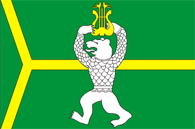 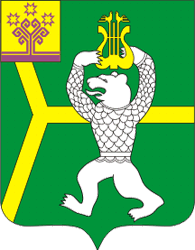                     Чадукасинское сельское поселение                                                              Красноармейского района                             Чувашской Республики                               Муниципальная газета         Чадукасинский                                         вестник       Выпуск  № 1                                                                                   28 января 2021 годаВ номере:1. Об утверждении Административного регламента администрации Чадукасинского сельского поселения Красноармейского района Чувашской Республики по предоставлению муниципальной услуги «Изменение целевого назначения земельного участка» 	2. О внесении изменений в постановление администрации Чадукасинкого сельского поселения Красноармейского района Чувашской Республики от 01.02.2019 №8 «Об утверждении административного регламента по исполнению муниципальной функции по контролю за обеспечением сохранности автомобильных дорог местного значения Чадукасинского сельского поселения Красноармейского района Чувашской Республики»3. Об утверждении Плана по противодействию коррупции в    администрации Чадукасинского  сельского поселения Красноармейского района ЧувашскойРеспублики на 2021-2022 годы                                                            постановление11.01.2021 г                                                                                                       №1 	В соответствии с Федеральным законом от 06 октября 2003 года N 131-ФЗ «Об общих принципах организации местного самоуправления в Российской Федерации», Федеральным законом от 02 мая 2006 года N 59-ФЗ «О порядке рассмотрения обращений граждан Российской Федерации», Федеральным законом от 27 июля 2010 года N 210-ФЗ «Об организации предоставления государственных и муниципальных услуг», в целях повышения качества предоставления и доступности муниципальных услуг администрация Чадукасинского сельского поселения п о с т а н о в л я е т:  1. Утвердить Административный регламент администрации Чадукасинского сельского поселения Красноармейского района Чувашской Республики по предоставлению муниципальной услуги «Изменение целевого назначения земельного участка» согласно приложению к настоящему постановлению. 2. Настоящее постановление вступает в силу после его официального опубликования в муниципальной газете Вестник Чадукасинского сельского поселения.3. Контроль за исполнением настоящего постановления оставляю за собой. 	 Глава Чадукасинского сельского поселения                                                                        Г. В Михайлов .                                                                                                                Утвержденпостановлением администрации                                                                                           Чадукасинского сельского поселения от 11.01.2021 г   № 1  АДМИНИСТРАТИВНЫЙ РЕГЛАМЕНТАДМИНИСТРАЦИИ  ЧАДУКАСИНСКОГО СЕЛЬСКОГО ПОСЕЛЕНИЯ КРАСНОАРМЕЙСКОГО РАЙОНА ЧУВАШСКОЙ РЕСПУБЛИКИ ПО ПРЕДОСТАВЛЕНИЮ МУНИЦИПАЛЬНОЙ УСЛУГИ «ИЗМЕНЕНИЕ ЦЕЛЕВОГО НАЗНАЧЕНИЯ ЗЕМЕЛЬНОГО УЧАСТКА»Раздел I. ОБЩИЕ ПОЛОЖЕНИЯ1.1. Предмет регулирования Административного регламентаАдминистративный регламент администрации Чадукасинского сельского поселения Красноармейского района Чувашской Республики по предоставлению муниципальной услуги «Изменение целевого назначения земельного участка» (далее - Административный регламент) регулирует порядок предоставления администрацией Чадукасинского сельского поселения Красноармейского района Чувашской Республики (далее - администрация поселения, орган местного самоуправления) муниципальной услуги, предусматривающей изменение вида разрешенного использования земельных участков, находящихся в муниципальной собственности Чадукасинского сельского поселения Красноармейского района Чувашской Республики (далее –Чадукасинское сельское поселение), или установление соответствия вида разрешенного использования земельного участка Классификатору видов разрешенного использования земельных участков, утвержденному приказом Министерства экономического развития Российской Федерации от 01.09.2014 N 540 (далее - изменение целевого назначения земельного участка, муниципальная услуга) и определяет последовательность административных процедур и административных действий должностных лиц либо муниципальных служащих в процессе предоставления муниципальной услуги.1.2. Круг заявителейВ качестве заявителей могут выступать физические и юридические лица, индивидуальные предприниматели, являющиеся правообладателями земельных участков, находящихся в муниципальной собственности Чадукасинского сельского поселения.С заявлением вправе обратиться представители заявителя, действующие в силу полномочий, основанных на оформленной в установленном законодательством Российской Федерации порядке доверенности, на указании федерального закона либо на акте уполномоченного на то государственного органа или органа местного самоуправления (далее - представитель заявителя).1.3. Требования к порядку информирования о предоставлении муниципальной услуги1.3.1. Информация о порядке и сроках предоставления муниципальной услуги является открытой и общедоступной.Информация об адресах, контактных телефонах, адресах электронной почты администрации поселения, графике работы администрации поселения и Автономного учреждения «Многофункциональный центр по предоставлению государственных и муниципальных услуг» Красноармейского района Чувашской Республики (далее по тексту – МФЦ), предоставляющих муниципальную услугу содержится в приложении № 1 к настоящему Административному регламенту.Информация о порядке и сроках предоставления муниципальной услуги и услуг, которые являются необходимыми и обязательными для предоставления муниципальной услуги, о местах нахождения и графиках работы, контактных телефонах, адресах электронной почты администрации поселения, МФЦ, предоставляющих муниципальную услугу, размещается:на официальном сайте Чадукасинского сельского поселения в информационно-телекоммуникационной сети «Интернет» (далее - официальный сайт поселения, органа местного самоуправления, сеть «Интернет»);на информационных стендах в здании администрации поселения;в федеральной государственной информационной системе «Федеральный реестр государственных и муниципальных услуг (функций)» (далее - Федеральный реестр);в федеральной государственной информационной системе «Единый портал государственных и муниципальных услуг (функций)» www.gosuslugi.ru (далее - Единый портал государственных и муниципальных услуг).Прием и информирование заинтересованных лиц по вопросам предоставления муниципальной услуги осуществляется специалистом администрации поселения.В соответствии с соглашением о взаимодействии между администрацией поселения и МФЦ информацию по вопросам предоставления муниципальной услуги заинтересованные лица могут получить также через МФЦ.1.3.2. Для получения информации о процедуре предоставления муниципальной услуги заинтересованное лицо вправе обратиться:в устной форме в администрацию поселения или в соответствии с соглашением в МФЦ;по телефону в администрацию поселения или в соответствии с соглашением в МФЦ;в форме электронного документа в администрацию поселения или в соответствии с соглашением в МФЦ;через официальный сайт поселения в сети «Интернет», Единый портал государственных и муниципальных услуг.Основными требованиями к информированию заинтересованных лиц о процедуре предоставления муниципальной услуги являются:достоверность и полнота информирования о процедуре;четкость в изложении информации о процедуре;наглядность форм предоставляемой информации;удобство и доступность получения информации о процедуре;корректность и тактичность в процессе информирования о процедуре.Информирование заинтересованных лиц организуется индивидуально или публично. Форма информирования может быть устной или письменной в зависимости от формы обращения заинтересованных лиц или их уполномоченных представителей.1.3.3. Публичное устное информирование осуществляется с привлечением СМИ.1.3.4. Публичное письменное информирование осуществляется путем публикации информационных материалов в СМИ, размещения на Едином портале государственных и муниципальных услуг, на официальных сайтах поселения и МФЦ, использования информационных стендов, размещенных в местах предоставления муниципальной услуги.Информационные стенды оборудуются в месте, доступном для получения информации. На информационных стендах и на официальном сайте поселения размещается следующая обязательная информация:полное наименование администрации поселения, предоставляющего муниципальную услугу;почтовый адрес, адреса электронной почты и официального сайта органа местного самоуправления, контактные телефоны, график работы, фамилии, имена, отчества и должности специалистов, осуществляющих прием и консультирование заинтересованных лиц;формы и образцы заполнения заявления о предоставлении муниципальной услуги;перечень документов, необходимых для предоставления муниципальной услуги;порядок предоставления муниципальной услуги, в том числе в электронной форме;перечень оснований для отказа в предоставлении муниципальной услуги;выдержки из правовых актов по наиболее часто задаваемым вопросам;порядок обжалования решений и действий (бездействия) органа местного самоуправления, должностных лиц органа местного самоуправления, муниципальных служащих, предоставляющих муниципальную услугу.Тексты материалов печатаются удобным для чтения шрифтом, без исправлений, наиболее важные места выделяются полужирным шрифтом или подчеркиваются.1.3.5. Индивидуальное устное информирование о порядке предоставления муниципальной услуги осуществляется специалистом администрации поселения либо в соответствии с соглашением специалистом МФЦ при обращении заявителей за информацией:лично;по телефону.Специалист, осуществляющий индивидуальное устное информирование, при обращении заинтересованного лица (по телефону или лично) должен подробно и в вежливой (корректной) форме информировать обратившихся по интересующим их вопросам. При этом принимаются все необходимые меры для полного и оперативного ответа на поставленные вопросы, в том числе с привлечением других компетентных специалистов.Индивидуальное устное информирование осуществляется не более 15 минут.1.3.6. Индивидуальное письменное информирование о порядке предоставления муниципальной услуги при обращении заинтересованных лиц осуществляется путем направления ответов почтовым отправлением либо посредством электронной почты.Ответы на письменные обращения заинтересованных лиц направляются в письменном виде по почтовому адресу, указанному в обращении, и должны содержать ответы на поставленные вопросы, фамилию, инициалы и номер телефона исполнителя.Ответ на обращение направляется в форме электронного документа по адресу электронной почты, указанному в обращении, поступившем в форме электронного документа, и в письменной форме по почтовому адресу, указанному в обращении, поступившем в письменной форме.Ответ на обращение направляется заинтересованному лицу в течение 30 календарных дней со дня его регистрации.II. СТАНДАРТ ПРЕДОСТАВЛЕНИЯ МУНИЦИПАЛЬНОЙ УСЛУГИ2.1. Наименование муниципальной услугиМуниципальная услуга имеет следующее наименование:«Изменение целевого назначения земельного участка».2.2. Наименование органа местного самоуправления, предоставляющего муниципальную услугуМуниципальная услуга предоставляется администрацией поселения. Прием заявления и выдача результата муниципальной услуги, информационное и техническое сопровождение муниципальной услуги осуществляются администрацией поселения либо МФЦ.2.2.1. Государственные и муниципальные органы и организации, участвующие в предоставлении муниципальной услугиПри предоставлении муниципальной услуги осуществляется процесс взаимодействия с государственными и муниципальными органами, организациями, сфера деятельности которых, в определенной мере, связана с предоставлением муниципальной услуги:филиал ФГБУ «Федеральная кадастровая палата Росреестра» по Чувашской Республике;Управление Федеральной службы государственной регистрации, кадастра, и картографии по Чувашской Республике;Управление Федеральной налоговой службы России по Чувашской Республике.2.2.2. Особенности взаимодействия с заявителем при предоставлении муниципальной услугиПри подаче заявления с документами на предоставление муниципальной услуги в администрацию поселения, МФЦ, а также в процессе предоставления муниципальной услуги запрещается требовать от заявителя осуществления действий, в том числе согласований, необходимых для получения муниципальной услуги и связанных с обращением в органы исполнительной власти, иные органы местного самоуправления и организации, за исключением получения услуг и получения документов и информации, представляемых в результате предоставления таких услуг, включенных в перечень услуг, которые являются необходимыми и обязательными для предоставления муниципальных услуг, утвержденный Собранием депутатов Чадукасинского сельского поселения.2.3. Описание результата предоставления муниципальной услугиРезультатом предоставления муниципальной услуги является:в случае положительного решения - выдача заявителю постановления администрации поселения об изменении целевого назначения земельного участка;в случае отказа - выдача заявителю решения об отказе в изменении целевого назначения земельного участка, в котором приводится обоснование причин такого отказа.2.4. Срок предоставления муниципальной услугиПредоставление муниципальной услуги осуществляется в срок не более 23 рабочих дней со дня поступления заявления.Срок выдачи (направления) документов, являющихся результатом предоставления муниципальной услуги, - 3 рабочих дня со дня принятия решения (входит в общий срок предоставления муниципальной услуги).Срок исправления технических ошибок, допущенных при предоставлении муниципальной услуги, не должен превышать 3 рабочих дней с момента обнаружения ошибки или получения от любого заинтересованного лица письменного заявления об ошибке.2.5. Нормативные правовые акты, регулирующие предоставление муниципальной услугиОтношения, возникающие в связи с предоставлением муниципальной услуги, регулируются следующими нормативными правовыми актами:- Конституцией Российской Федерации;- Гражданским кодексом Российской Федерации;- Земельным кодексом Российской Федерации;- Градостроительным кодексом Российской Федерации;- Федеральным законом от 06.10.2003 N 131-ФЗ «Об общих принципах организации местного самоуправления в Российской Федерации»;- Федеральным законом от 27.07.2010 N 210-ФЗ «Об организации предоставления государственных и муниципальных услуг» (далее по тексту – Федеральный закон № 210-ФЗ);- Федеральным законом от 02.05.2006 N 59-ФЗ «О порядке рассмотрения обращений граждан Российской Федерации»;- Федеральным законом от 29.07.2017 N 217-ФЗ «О ведении гражданами садоводства и огородничества для собственных нужд и о внесении изменений в отдельные законодательные акты Российской Федерации»;- настоящим административным регламентом.Перечень нормативных правовых актов, регулирующих предоставление муниципальной услуги, размещается на официальном сайте органа местного самоуправления, Едином портале государственных и муниципальных услуг и в Федеральном реестре.2.6. Исчерпывающий перечень документов, необходимых в соответствии с нормативными правовыми актами Российской Федерации и Чувашской Республики для предоставления муниципальной услуги, подлежащих представлению заявителем, способы их получения заявителем, в том числе в электронной форме, порядок их представленияЗаявители представляют лично в администрацию поселения либо направляют почтовым отправлением или электронной почтой в адрес администрации поселения заявление об изменении целевого назначения земельного участка по форме согласно приложению N 2 к настоящему Административному регламенту в 2 экземплярах (один экземпляр остается в администрации поселения, второй - у заявителя).С заявлением вправе обратиться представитель заявителя, действующий в силу полномочий, основанных на оформленной в установленном законодательством Российской Федерации порядке доверенности, на указании федерального закона либо на акте уполномоченного на то государственного органа или органа местного самоуправления.От имени юридического лица вправе обратиться представитель на основании доверенности, подтверждающей полномочия представителя юридического лица действовать от имени этого юридического лица (или копия доверенности, заверенная печатью (при наличии) и подписью руководителя этого юридического лица).Заявление заполняется при помощи средств электронно-вычислительной техники или от руки разборчиво (печатными буквами) чернилами черного или синего цвета.Образцы заявлений можно получить в администрации поселения, МФЦ, на Едином Портале государственных или муниципальных услуг, а также на официальном сайте поселения в информационно-телекоммуникационной сети «Интернет».К заявлению должны быть приложены следующие документы:1) копия документа, удостоверяющего личность Заявителя (для физических лиц, индивидуальных предпринимателей);2) копия документа, удостоверяющего личность представителя и правомочия представителя действовать от имени Заявителя, в случае, если заявление подается представителем заявителя;3) копия документа, удостоверяющего (устанавливающего) права Заявителя на земельный участок, если право на такой земельный участок не зарегистрировано в Едином государственном реестре недвижимости;4) согласие остальных правообладателей земельного участка, в случае, когда правообладателей земельного участка несколько.При представлении копий необходимо прикладывать также и оригиналы документов. В случае если копии документов в установленном действующим законодательством порядке не заверены, после заверения их специалистом администрации поселения либо специалистом МФЦ оригиналы возвращаются заявителям.Заявление и документы на предоставление муниципальной услуги могут быть представлены заявителем с использованием информационно-телекоммуникационных технологий (в электронном виде), в том числе с использованием Единого портала государственных и муниципальных услуг с момента создания соответствующей информационной и телекоммуникационной инфраструктуры.Заявление и документы, необходимые для предоставления муниципальной услуги, предоставляемые в форме электронных документов, подписываются в соответствии с требованиями Федерального закона от 06.04.2011 N 63-ФЗ «Об электронной подписи» и статьями 21.1 и 21.2 Федерального закона N 210-ФЗ «Об организации предоставления государственных и муниципальных услуг».2.7. Исчерпывающий перечень документов и информации, необходимых в соответствии с нормативными правовыми актами Российской Федерации и нормативными правовыми актами Чувашской Республики для предоставления муниципальной услуги, которые находятся в распоряжении государственных органов, органов местного самоуправления и иных органов, участвующих в предоставлении муниципальных услуг, и которые заявитель вправе представить самостоятельно, а также способы их получения заявителями, в том числе в электронной форме, порядок их представленияВ порядке межведомственного электронного взаимодействия администрация поселения запрашивает:кадастровую выписку о земельном участке (запрашивается в Федеральной кадастровой палате Федеральной службы государственной регистрации кадастра и картографии);выписку из единого государственного реестра юридических лиц (запрашивается в Федеральной налоговой службе), в случае обращения за получением услуги юридического лица;выписку из единого государственного реестра индивидуальных предпринимателей (запрашивается в Федеральной налоговой службе), в случае обращения за получением услуги индивидуального предпринимателя;выписку из единого государственного реестра недвижимости (запрашивается в Федеральной службе государственной регистрации кадастра и картографии), в случае размещения на земельном участке объекта недвижимости (выписка запрашивается и на земельный участок, и на объект недвижимости).Вышеуказанные документы заявитель вправе представить самостоятельно. Непредставление заявителем указанных документов не является основанием для отказа заявителю в предоставлении муниципальной услуги.2.8. Указание на запрет требовать от заявителяВ соответствии с требованиями пунктов 1, 2, 4 части 1 статьи 7 Федерального закона от 27 июля 2010 года N 210-ФЗ «Об организации предоставления государственных и муниципальных услуг» (далее - Федеральный закон N 210-ФЗ) при предоставлении муниципальной услуги администрация поселения не вправе требовать от заявителя:представления документов и информации или осуществления действий, представление или осуществление которых не предусмотрено нормативными правовыми актами, регулирующими отношения, возникающие в связи с предоставлением муниципальной услуги;представления документов и информации, в том числе подтверждающих внесение заявителем платы за предоставление государственных и муниципальных услуг, которые находятся в распоряжении органов, предоставляющих государственные услуги, органов, предоставляющих муниципальные услуги, иных государственных органов, органов местного самоуправления либо подведомственных государственным органам или органам местного самоуправления организаций, участвующих в предоставлении предусмотренных частью 1 статьи 1 Федерального закона N 210-ФЗ государственных и муниципальных услуг, в соответствии с нормативными правовыми актами Российской Федерации, нормативными правовыми актами Чувашской Республики, муниципальными нормативными правовыми актами, за исключением документов, включенных в определенный частью 6 статьи 7 Федерального закона N 210-ФЗ перечень документов. Заявитель вправе представить указанные документы и информацию в орган, предоставляющий муниципальную услугу, по собственной инициативе;представления документов и информации, отсутствие и (или) недостоверность которых не указывались при первоначальном отказе в приеме документов, необходимых для предоставления муниципальной услуги, либо в предоставлении муниципальной услуги, за исключением случаев, предусмотренных пунктом 4 части 1 статьи 7 Федерального закона N 210-ФЗ.2.9. Исчерпывающий перечень оснований для отказа в приеме документов, необходимых для предоставления муниципальной услугиОснований для отказа в приеме документов, необходимых для предоставления муниципальной услуги, не предусмотрено.2.10. Исчерпывающий перечень оснований для приостановления предоставления муниципальной услуги или отказа в предоставлении муниципальной услугиОснования для приостановления предоставления муниципальной услуги не предусмотрены.Основаниями для отказа в предоставлении муниципальной услуги являются:с заявлением об изменении целевого назначения земельного участка обратилось лицо, не указанное в подразделе 1.2 настоящего Административного регламента;заявление не соответствует требованиям и условиям, предусмотренным подразделом 2.6 настоящего Административного регламента;выявление в заявлении и (или) прилагаемых к нему документах недостоверной, искаженной или неполной информации, в том числе представление заявителем документов, срок действительности которых на момент поступления в администрацию поселения, в соответствии с действующим законодательством истек;в случае обращения с заявлением об изменении целевого назначения земельного участка заявителя, являющегося арендатором земельного участка, право аренды на который возникло на основании проведенного администрацией поселения аукциона (за исключением установления вида разрешенного использования земельного участка в соответствие с Классификатором);изменение целевого назначения земельного участка повлечет нарушение требований действующего законодательства, строительных норм и правил, санитарных правил и норм;несоответствие запрашиваемого вида целевого назначения земельного участка Правилам землепользования и застройки;изменение целевого назначения земельного участка приведет к нарушению порядка предоставления земельных участков, с запрашиваемым видом разрешенного использования, установленного земельным законодательством (за исключением установления вида разрешенного использования земельного участка в соответствие с Классификатором);земельный участок, на который заявитель намерен изменить вид разрешенного использования, предоставлен для целей, не связанных со строительством, а запрашиваемый вид разрешенного использования предполагает строительство капитального объекта на данном участке;письменный отказ заявителя от предоставления муниципальной услуги;наличие на земельном участке самовольных строений;отсутствие согласия остальных правообладателей земельного участка, в случае, когда правообладателей земельного участка несколько.Заявление на получение муниципальной услуги с приложением необходимых документов и при условии устранения обстоятельств отказа можно подать повторно. Датой исчисления срока выполнения муниципальной услуги в этом случае будет дата регистрации этого повторного заявления.2.11. Перечень услуг, которые являются необходимыми и обязательными для предоставления муниципальной услуги, в том числе сведения о документе (документах), выдаваемом (выдаваемых) организациями, участвующими в предоставлении муниципальной услугиПри предоставлении муниципальной услуги оказание иных услуг, необходимых и обязательных для предоставления муниципальной услуги, а также участие иных организаций в предоставлении муниципальной услуги не предусмотрено.2.12. Порядок, размер и основания взимания государственной пошлины или иной платы, взимаемой за предоставление муниципальной услугиПредоставление муниципальной услуги осуществляется без взимания государственной пошлины или иной платы.2.13. Максимальный срок ожидания в очереди при подаче запроса о предоставлении муниципальной услуги и при получении результата предоставления муниципальной услугиВремя ожидания в очереди заявителя при подаче Заявления и документов к нему и при получении результата предоставления муниципальной услуги не должно превышать 15 минут.2.14. Срок и порядок регистрации заявления, в том числе в электронной формеЗаявление регистрируется в администрации поселения в день поступления, в автоматизированной системе многофункционального центра предоставления государственных и муниципальных услуг (далее - АИС МФЦ) с присвоением статуса «зарегистрировано» в течение 1 рабочего дня с даты поступления.2.15. Требования к помещениям, в которых предоставляется муниципальная услуга, к залу ожидания, местам для заполнения запросов о предоставлении муниципальной услуги, информационным стендам с образцами их заполнения и перечнем документов, необходимых для предоставления каждой муниципальной услуги, размещению и оформлению визуальной, текстовой и мультимедийной информации о порядке предоставления такой услуги, в том числе к обеспечению доступности для инвалидов указанных объектов в соответствии с законодательством Российской Федерации о социальной защите инвалидовВ помещении, в котором предоставляется муниципальная услуга, создаются условия для беспрепятственного доступа в него инвалидов в соответствии с законодательством Российской Федерации о социальной защите инвалидов. В местах предоставления муниципальной услуги предусматривается оборудование посадочных мест, создание условий для обслуживания маломобильных групп населения, в том числе оборудование пандусов, наличие удобной офисной мебели.Помещения для предоставления муниципальной услуги снабжаются соответствующими табличками с указанием номера кабинета, названия соответствующего структурного подразделения, фамилий, имен, отчеств, должностей специалистов, предоставляющих муниципальную услугу. Каждое помещение для предоставления муниципальной услуги оснащается телефоном, компьютером и принтером.Для ожидания приема гражданам отводятся места, оборудованные стульями, столами (стойками), письменными принадлежностями для возможности оформления документов.Для свободного получения информации о фамилиях, именах, отчествах и должностях специалистов, предоставляющих муниципальную услугу, указанные должностные лица обеспечиваются личными нагрудными идентификационными карточками с указанием фамилии, имени, отчества и должности, крепящимися с помощью зажимов к одежде, либо настольными табличками аналогичного содержания.Специалист, предоставляющий муниципальную услугу, обязан предложить заявителю воспользоваться стулом, находящимся рядом с рабочим местом данного специалиста.Визуальная, текстовая информация о порядке предоставления муниципальной услуги размещается на информационных стендах администрации поселения, на официальном сайте поселения, на Единый портал государственных и муниципальных услуг. Оформление визуальной, текстовой информации о порядке предоставления муниципальной услуги должно соответствовать оптимальному зрительному восприятию этой информации.Информационные стенды оборудуются в доступном для заявителей помещении администрации поселения.2.16. Показатели доступности и качества муниципальной услугиПоказателями доступности муниципальной услуги являются:обеспечение информирования о работе администрации поселения и предоставляемой муниципальной услуге (размещение информации на Едином портале государственных и муниципальных услуг);ясность и качество информации, объясняющей порядок и условия предоставления муниципальной услуги (включая необходимые документы), информация о правах заявителя;условия доступа к территории, зданию администрации поселения (территориальная доступность, обеспечение пешеходной доступности (не более 10 минут пешком) от остановок общественного транспорта к зданию администрации поселения, наличие необходимого количества парковочных мест);обеспечение свободного доступа в здание органа местного самоуправления;организация предоставления муниципальной услуги через МФЦ.Показателями качества муниципальной услуги являются:комфортность ожидания и получения муниципальной услуги (оснащенные места ожидания, соответствие помещений санитарно-гигиеническим требованиям (освещенность, просторность, отопление и чистота воздуха), эстетическое оформление помещений);компетентность специалистов, предоставляющих муниципальную услугу, в вопросах предоставления муниципальной услуги;культура обслуживания (вежливость, тактичность, внимательность и готовность оказать эффективную помощь заявителю при возникновении трудностей);строгое соблюдение стандарта и порядка предоставления муниципальной услуги;эффективность и своевременность рассмотрения поступивших обращений по вопросам предоставления муниципальной услуги;отсутствие жалоб.Специалист администрации поселения, предоставляющий муниципальную услугу:обеспечивает объективное, всестороннее и своевременное рассмотрение заявления;запрашивает, в том числе в электронной форме, необходимые для рассмотрения заявления документы и материалы в других государственных органах, органах местного самоуправления и у иных должностных лиц;принимает меры, направленные на восстановление или защиту нарушенных прав, свобод и законных интересов гражданина.При рассмотрении заявления специалист администрации поселения, предоставляющий муниципальную услугу, не вправе:искажать положения нормативных правовых актов;предоставлять сведения, составляющие государственную или иную охраняемую федеральным законом тайну, или сведения конфиденциального характера;давать правовую оценку любых обстоятельств и событий, в том числе решений, действий (бездействия) государственных органов, органов местного самоуправления или должностных лиц;вносить изменения и дополнения в любые представленные заявителем документы;совершать на документах заявителей распорядительные надписи, давать указания государственным органам, органам местного самоуправления или должностным лицам или каким-либо иным способом влиять на последующие решения государственных органов, органов местного самоуправления или должностных лиц при осуществлении возложенных на них функций.Взаимодействие заявителя со специалистом администрации поселения, предоставляющего муниципальную услугу, осуществляется при личном обращении заявителя:1) для подачи документов, необходимых для предоставления муниципальной услуги;2) для получения информации о ходе предоставления муниципальной услуги;3) для получения результата предоставления муниципальной услуги.Продолжительность каждого взаимодействия заявителя и специалиста, ответственного за выполнение административных процедур по предоставлению муниципальной услуги, не должна превышать 10 минут.Информация о ходе предоставления муниципальной услуги предоставляется непосредственно специалистом администрации поселения по телефонам для справок, электронным сообщением по адресу, указанному заявителем, а также размещается в личном кабинете заявителя на Едином портале государственных и муниципальных услуг (при подаче запроса о предоставлении муниципальной услуги через Единый портал государственных и муниципальных услуг).Возможность получения муниципальной услуги в любом территориальном подразделении органа местного самоуправления, предоставляющего муниципальную услугу (экстерриториальный принцип), а также посредством запроса о предоставлении нескольких государственных и (или) муниципальных услуг в МФЦ, предусмотренного статьей 15.1 Федерального закона N 210-ФЗ, не предусмотрена.2.17. Иные требования, в том числе учитывающие особенности предоставления муниципальной услуги по экстерриториальному принципу (в случае, если муниципальная услуга предоставляется по экстерриториальному принципу) и особенности предоставления муниципальной услуги в электронной формеПредоставление муниципальной услуги в электронной форме не предусмотрено.Информирование о порядке предоставления муниципальной услуги осуществляется посредством размещения сведений на Едином портале государственных и муниципальных услуг, официальном сайте поселения в сети «Интернет».Образцы заявлений для предоставления муниципальной услуги, обращений, в случае возникновения претензий и жалоб со стороны заявителей, и примеры их оформления размещены в электронном виде на указанном сайте, Едином портале государственных и муниципальных услуг.III. СОСТАВ, ПОСЛЕДОВАТЕЛЬНОСТЬ И СРОКИ ВЫПОЛНЕНИЯАДМИНИСТРАТИВНЫХ ПРОЦЕДУР (ДЕЙСТВИЙ), ТРЕБОВАНИЯ К ПОРЯДКУИХ ВЫПОЛНЕНИЯ, В ТОМ ЧИСЛЕ ОСОБЕННОСТИ ВЫПОЛНЕНИЯАДМИНИСТРАТИВНЫХ ПРОЦЕДУР В ЭЛЕКТРОННОЙ ФОРМЕ,А ТАКЖЕ ОСОБЕННОСТИ ВЫПОЛНЕНИЯ АДМИНИСТРАТИВНЫХ ПРОЦЕДУРВ МФЦ3.1. Предоставление муниципальной услуги в администрации поселенияДля предоставления муниципальной услуги в администрации поселения осуществляются следующие административные процедуры:1) прием и регистрация заявления и документов, необходимых для предоставления муниципальной услуги;2) формирование и направление межведомственного запроса в органы или организации, участвующие в предоставлении муниципальной услуги;3) рассмотрение заявления и подготовка постановления об изменении целевого назначения земельного участка либо решения об отказе в предоставлении муниципальной услуги;4) выдача (направление) заявителю документа, являющегося результатом предоставления муниципальной услуги;5) исправление допущенных опечаток и ошибок в выданных в результате предоставления муниципальной услуги документах.3.1.1. Прием и регистрация заявления и документов, необходимых для предоставления муниципальной услугиОснованием для начала административной процедуры является представление лично либо представителем заявителя заявления с приложением документов, предусмотренных подразделом 2.6 Административного регламента, в администрацию поселения, в МФЦ, через организации федеральной почтовой связи.В случае представления документов в администрацию поселения представителю заявителя необходимо представить документ, удостоверяющий личность, и документ, подтверждающий полномочия представителя. В ходе приема специалист администрации поселения проверяет срок действия документа, удостоверяющего личность, наличие записи об органе, выдавшем документ, даты выдачи, подписи и фамилии должностного лица, оттиска печати, а также соответствие данных документа, удостоверяющего личность, данным, указанным в документе, подтверждающем полномочия представителя.В ходе приема специалист администрации поселения производит проверку представленного заявления с приложением документов на наличие необходимых документов согласно перечню, указанному в подразделе 2.6 Административного регламента, проверяет правильность заполнения заявления, полноту и достоверность содержащихся в них сведений. Специалист администрации поселения проверяет также документы на наличие подчисток, приписок, зачеркнутых слов и иных, не оговоренных в них исправлений; на наличие повреждений, которые могут повлечь к неправильному истолкованию содержания документов.Результатом административной процедуры является зарегистрированное заявление о предоставлении муниципальной услуги.3.1.2. Формирование и направление межведомственного запроса в органы или организации, участвующие в предоставлении муниципальной услугиОснованием для начала административной процедуры, связанной с формированием и направлением межведомственных запросов в органы (организации), участвующие в предоставлении муниципальной услуги, является установление в рамках осуществления административной процедуры, связанной с приемом заявления и документов, необходимых для предоставления муниципальной услуги и представляемых заявителем, необходимости обращения в государственные органы, органы местного самоуправления и подведомственные государственным органам или органам местного самоуправления организации, в распоряжении которых находятся документы в соответствии с нормативными правовыми актами Российской Федерации, нормативными правовыми актами Чувашской Республики, муниципальными правовыми актами, с целью получения сведений, необходимых для предоставления муниципальной услуги.Специалист администрации поселения в течение 2 рабочих дней со дня получения заявления готовит и направляет межведомственный запрос в адрес государственного органа, органа местного самоуправления и подведомственных государственным органам или органам местного самоуправления организаций, в распоряжении которых находятся указанные документы.Межведомственный запрос администрации поселения о предоставлении документов и (или) информации, необходимых для предоставления муниципальной услуги с использованием межведомственного информационного взаимодействия, должен содержать предусмотренный законодательством Российской Федерации идентификатор сведений о физическом лице (при наличии), если документы и информация запрашиваются в отношении физического лица, или в случае, если такие документы и информация не были представлены заявителем, следующие сведения, если дополнительные сведения не установлены законодательным актом Российской Федерации:наименование органа, направляющего межведомственный запрос;наименование органа или организации, в адрес которых направляется межведомственный запрос;наименование муниципальной услуги, для предоставления которой необходимо представление документа и (или) информации, а также, если имеется, номер (идентификатор) такой услуги в реестре муниципальных услуг;указание на положение нормативного правового акта, которым установлено предоставление документа и (или) информации, необходимых для предоставления муниципальной услуги, и указание на реквизиты данного нормативного правового акта;сведения, необходимые для представления документа и (или) информации, установленные настоящим административным регламентом, а также сведения, предусмотренные нормативными правовыми актами как необходимые для предоставления таких документов и (или) информации;контактная информация для направления ответа на межведомственный запрос;дата направления межведомственного запроса;фамилия, имя, отчество и должность лица, подготовившего и направившего межведомственный запрос, а также номер служебного телефона и (или) адрес электронной почты данного лица для связи;информация о факте получения согласия, предусмотренного частью 5 статьи 7 Федерального закона 210-ФЗ (при направлении межведомственного запроса в случае, предусмотренном частью 5 статьи 7 Федерального закона 210-ФЗ).Результатом административной процедуры является направление межведомственного запроса в соответствующий орган (организацию).3.1.3. Рассмотрение заявления и подготовка постановления об изменении целевого назначения земельного участка либо решения об отказе в предоставлении муниципальной услугиОснованием для начала административной процедуры является регистрация заявления с прилагаемыми к нему документами к рассмотрению.Специалист администрации поселения рассматривает заявление на соответствие требованиям и условиям, указанным в подразделе 2.6 настоящего Административного регламента, определяет возможность изменения целевого назначения земельного участка путем изучения представленных документов в течение 6 рабочих дней со дня их регистрации.3.1.3.1. В случае отсутствия оснований, предусмотренных подразделом 2.10 настоящего Административного регламента, специалист администрации поселения не позднее 12 рабочих дней со дня регистрации заявления готовит проект постановления об изменении целевого назначения земельного участка. Проект постановления в течение 8 рабочих дней подписывается главой администрации поселения.Результатом административной процедуры является подписанное главой администрации поселения постановление об изменении целевого назначения земельного участка.3.1.3.2. В случае наличия оснований, предусмотренных подразделом 2.10 настоящего Административного регламента, специалист администрации поселения в течение 12 рабочих дней готовит проект решения об отказе в изменении целевого назначения земельного участка который в течение 8 рабочих дней подписывается главой администрации поселения.Подписанное решение об отказе в изменении целевого назначения земельного участка направляется заявителю в порядке, предусмотренном подразделом 3.1.4 настоящего Административного регламента.Решение об отказе в изменении целевого назначения земельного участка должно быть обоснованным и содержать все имеющиеся основания для отказа. Заявители, в отношении которых приняты решения об отказе в изменении целевого назначения земельного участка, в случае устранения причин, послуживших основанием для отказа в изменении целевого назначения земельного участка, вправе повторно обратиться с заявлением в администрацию поселения.Результатом административной процедуры является подписанное главой администрации поселения решение об отказе в изменении целевого назначения земельного участка.3.1.4. Выдача (направление) заявителю документа, являющегося результатом предоставления муниципальной услугиОснованием для начала административной процедуры является регистрация в день подписания постановления администрации поселения об изменении целевого назначения земельного участка либо решения об отказе в изменении целевого назначения земельного участка в администрации поселения. Решение об отказе в изменении целевого назначения земельного участка с указанием причин отказа и возможностей их устранения выдается администрацией поселения в течение 1 рабочего дня заявителю либо их представителям при наличии полномочий, оформленных в соответствии с действующим законодательством, либо направляются по почте.Постановление администрации поселения об изменении целевого назначения земельного участка выдается администрацией поселения в течение 1 рабочего дня заявителю (представителю заявителя) или направляется посредством почтового отправления с уведомлением о вручении по указанному им адресу, содержащемуся в заявлении.Заявитель либо его представитель расписывается в журнале регистрации и выдачи корреспонденции администрации поселения с указанием даты и расшифровки подписи, а также реквизитов доверенности в случае получения результата муниципальной услуги уполномоченным лицом.В случае если заявление с приложенными документами поступило из МФЦ, специалист администрации поселения организует доставку в МФЦ конечного результата предоставления услуги в течение 1 рабочего дня со дня получения результата.Результатом административной процедуры является выдача (направление) заявителю либо представителю заявителя постановления администрации поселения об изменении целевого назначения земельного участка либо решения администрации поселения об отказе в изменении целевого назначения земельного участка.3.1.5. Исправление допущенных опечаток и ошибок в выданных в результате предоставления муниципальной услуги документахОснованием для исправления допущенных опечаток и ошибок в выданных в результате предоставления муниципальной услуги документах является получение администрацией поселения заявления об исправлении допущенных опечаток и ошибок в выданных в результате предоставления муниципальной услуги документах, представленного заявителем (далее - заявление об исправлении ошибок).Заявление об исправлении ошибок представляется в произвольной форме и рассматривается специалистом администрации поселения в течение 1 рабочего дня с даты его регистрации.В случае выявления допущенных опечаток и (или) ошибок в выданных в результате предоставления муниципальной услуги документах специалист администрации поселения, уполномоченный рассматривать документы, осуществляет замену указанных документов в срок, не превышающий 3 рабочих дней с даты регистрации заявления об исправлении ошибок.В случае отсутствия опечаток и (или) ошибок в выданных в результате предоставления муниципальной услуги документах специалист администрации поселения, уполномоченный рассматривать документы, письменно сообщает заявителю об отсутствии таких опечаток и (или) ошибок в срок, не превышающий 3 рабочих дней с даты регистрации заявления об исправлении ошибок.Результатом административной процедуры является замена документов в случае выявления допущенных опечаток и (или) ошибок либо письменное уведомление об отсутствии таких опечаток и (или) ошибок.3.2. Особенности выполнения административных процедур в МФЦВ соответствии с соглашением МФЦ осуществляет следующие административные процедуры:информирование (консультирование) заявителей о порядке предоставления муниципальной услуги в МФЦ;прием и регистрация заявления и документов, необходимых для предоставления муниципальной услуги;выдача результата предоставления муниципальной услуги.Формирование и направление МФЦ межведомственного запроса при предоставлении муниципальной услуги в органы и организации, участвующие в предоставлении государственных и муниципальных услуг, не осуществляется.3.2.1. Информирование (консультирование) заявителей о порядке предоставления муниципальной услуги в МФЦДля получения информации о процедуре предоставления муниципальной услуги заинтересованное лицо вправе обратиться в МФЦ устной форме, по телефону, в письменной форме или в форме электронного документа, через официальный сайт МФЦ в сети «Интернет». Информация о порядке предоставления муниципальной услуги размещается на информационных стендах в секторе ожидания МФЦ.Информирование (консультирование) о порядке предоставления муниципальной услуги осуществляют специалисты МФЦ в соответствии с графиком работы МФЦ. При устном личном обращении консультирование заявителей осуществляется в порядке электронной очереди либо по предварительной записи.Специалист МФЦ, осуществляющий индивидуальное устное информирование (консультирование), при обращении заинтересованного лица (по телефону или лично) должен подробно и в вежливой (корректной) форме информировать заинтересованных лиц по интересующим их вопросам.При устном личном обращении специалист МФЦ, осуществляющий информирование (консультирование), регистрирует обращение заявителя в АИС МФЦ, присваивая статус «Консультация». Специалист МФЦ отвечает на вопросы заявителя о муниципальной услуге, устанавливает наличие у заявителя документов, необходимых для предоставления муниципальной услуги, выдает необходимые информационные материалы (перечень документов, памятку и др.).При получении сообщений, направленных электронной почтой в адрес МФЦ или заполненной формы вопроса с сайта МФЦ, содержащей запрос заявителя, специалист МФЦ информирует заявителя по интересующему вопросу. Ответ на письмо, направленное в электронной форме, должен содержать дату и время получения сообщения, неизмененный текст оригинального сообщения, подробный и исчерпывающий ответ на запрос, имя и фамилию ответившего специалиста МФЦ, его должность, контактный телефон.К составлению ответов на запрос могут привлекаться другие должностные лица, компетентные в вопросе, содержащемся в обращении. По вопросам, не входящим в компетенцию МФЦ, данные обращения в день получения таких обращений направляются специалистом МФЦ по подведомственности в электронном виде.Подробная информация (консультация) предоставляется по следующим вопросам:нормативные правовые акты, регулирующие предоставление муниципальной услуги в МФЦ;перечень документов, необходимых для предоставления услуги, комплектность (достаточность) представленных документов;источники получения документов, необходимых для оказания муниципальной услуги;информация о размере взимаемой платы в случае, если необходимость взимания платы установлена законодательством;требования к оформлению и заполнению заявления и других документов;время приема и выдачи документов;сроки предоставления муниципальной услуги;последовательность административных процедур при предоставлении муниципальной услуги;перечень оснований для отказа в приеме документов и предоставлении муниципальной услуги;порядок обжалования осуществляемых действий (бездействия) и решений, принимаемых в ходе оказания муниципальной услуги.Продолжительность индивидуального устного информирования (консультирования) составляет не более 15 минут.3.2.2. Прием и регистрация заявления и документов, необходимых для предоставления муниципальной услугиОснованием для начала административной процедуры является представление лично либо представителем заявителя заявления с приложением документов, предусмотренных подразделом 2.6 Административного регламента, в МФЦ.В случае представления документов представителем заявителя уполномоченному лицу необходимо представить документ, удостоверяющий личность, и документ, подтверждающий полномочия представителя.В ходе приема специалист МФЦ проверяет срок действия документа, удостоверяющего личность, наличие записи об органе, выдавшем документ, даты выдачи, подписи и фамилии должностного лица, оттиска печати.В ходе приема специалист МФЦ производит проверку представленного заявления с приложением документов на наличие необходимых документов согласно перечню, указанному в подразделе 2.6 Административного регламента, проверяет правильность заполнения заявления, полноту и достоверность содержащихся в них сведений. Специалист МФЦ проверяет также документы на наличие подчисток, приписок, зачеркнутых слов и иных, не оговоренных в них исправлений; на наличие повреждений, которые могут повлечь к неправильному истолкованию содержания документов.В случае если документы не прошли контроль, в ходе приема специалист МФЦ в устной форме предлагает представить недостающие документы и (или) внести необходимые исправления. Если заявитель настаивает на приеме документов, специалист по приему документов осуществляет прием документов.При подготовке заявления и прилагаемых документов не допускается применение факсимильных подписей. Заявитель несет ответственность за достоверность представленных сведений и документов. Представление заявителем неполных и (или) недостоверных сведений является основанием для отказа в предоставлении муниципальной услуги.Специалист МФЦ сличает представленные экземпляры оригиналов и копий документов друг с другом, выполняет на них надпись об их соответствии подлинным экземплярам, заверяет своей подписью и возвращает подлинные документы заявителю.При отсутствии одного или нескольких документов, несоответствии представленных документов требованиям подраздела 2.6 Административного регламента специалист МФЦ, ответственный за прием и регистрацию документов, уведомляет заявителя о наличии препятствий для предоставления муниципальной услуги, объясняет заявителю содержание выявленных недостатков в представленных документах и предлагает принять меры по их устранению.В случае принятия документов специалист МФЦ, ответственный за прием и регистрацию документов, фиксирует обращения заявителей в АИС МФЦ. После регистрации готовит расписку о принятии документов, согласие на обработку персональных данных (далее - расписка) в 3-х экземплярах (1 экземпляр выдает заявителю, 2-й с Заявлением и принятым пакетом документов направляется в администрацию поселения, 3-й остается в МФЦ) в соответствии с действующими правилами ведения учета документов.В расписке указываются следующие пункты:согласие на обработку персональных данных;данные о заявителе;расписка - уведомление о принятии документов;порядковый номер заявления;дата поступления документов;подпись специалиста;перечень принятых документов;сроки предоставления услуги;расписка о выдаче результата.После регистрации заявления специалист МФЦ в течение 1 рабочего дня организует доставку представленного заявителем пакета документов из МФЦ в уполномоченное структурное подразделение, при этом меняя статус в АИС МФЦ на «отправлено в ведомство». В случае приема документов в будние дни после 16.00 или в субботу днем начала срока предоставления муниципальной услуги будет являться рабочий день, следующий за днем принятия заявления с приложенными документами.Результатом административной процедуры является прием и регистрация заявления с приложениями документов.3.2.3. Выдача результата предоставления муниципальной услуги (положительного либо уведомления об отказе в предоставлении муниципальной услуги)Основанием для начала административной процедуры является поступление в МФЦ из администрации поселения конечного результата предоставления муниципальной услуги.Прием и выдачу документов, необходимых для предоставления муниципальной услуги, осуществляют специалисты МФЦ в соответствии с графиком работы МФЦ.В день поступления положительного конечного результата предоставления услуги специалист МФЦ делает отметку в АИС МФЦ о смене статуса документа на «готово к выдаче». Специалист МФЦ, ответственный за выдачу документов, фиксирует выдачу конечного результата предоставления услуги в расписке, раздел «выдача результата» своей подписью и подписью заявителя с указанием даты выдачи результата, при этом меняя статус в АИС МФЦ на «выдано».В случае поступления письменного уведомления об отказе в предоставлении услуги специалист МФЦ в день поступления уведомления фиксирует в АИС МФЦ смену статуса документа на «отказано в услуге» и извещает заявителя по телефону. Уведомление об отказе с указанием причин отказа и возможностей их устранения выдается заявителям либо их представителям при наличии полномочий, оформленных в соответствии с действующим законодательством, специалистом МФЦ, ответственным за выдачу документов, при предъявлении ими расписки о принятии документов.Специалист МФЦ фиксирует выдачу результата предоставления услуги в разделе расписки «выдача результата» своей подписью и подписью заявителя с указанием даты выдачи результата, при этом меняя статус в АИС МФЦ на «выдано». Заявителю выдается 1 экземпляр уведомления (оригинал) с прилагаемыми документами при личном обращении.Результатом административной процедуры является выдача заявителю либо его представителю результата предоставления муниципальной услуги (положительного либо уведомления об отказе в предоставлении муниципальной услуги).3.3. Особенности выполнения административных процедур в электронной форме1) Информирование о порядке предоставления муниципальной услуги осуществляется посредством размещения сведений на Едином портале государственных и муниципальных услуг, официальном сайте поселения в сети «Интернет».Заявитель имеет возможность получения информации по вопросам, входящим в компетенцию администрации поселения, посредством размещения вопроса в разделе «Интерактивная приемная» на официальном сайте поселения в сети «Интернет».Поступившие обращения рассматриваются в сроки, установленные п. 2.4 Административного регламента.2) Заявление и документы на предоставление муниципальной услуги могут быть представлены заявителем с использованием информационно-телекоммуникационных технологий (в электронном виде), в том числе с использованием Единого портала государственных и муниципальных услуг, с момента создания соответствующей информационной и телекоммуникационной инфраструктуры. Указанные заявление и документы подписываются электронной подписью в соответствии с требованиями Федерального закона от 06.04.2011 N 63-ФЗ «Об электронной подписи» и требованиями Федерального закона N 210-ФЗ. Образцы заявлений для предоставления муниципальной услуги, обращений, в случае возникновений претензий и жалоб со стороны заявителей, и примеры их оформления размещены в электронном виде на указанных сайтах.3) Заявитель имеет возможность получения сведений о ходе рассмотрения заявления на предоставление муниципальной услуги в случае, если заявление с документами было представлено через Единый портал государственных и муниципальных услуг.Действия, связанные с проверкой действительности усиленной квалифицированной электронной подписи заявителя, использованной при обращении за получением муниципальной услуги, а также с установлением перечня классов средств удостоверяющих центров, которые допускаются для использования в целях обеспечения указанной проверки и определяются на основании утверждаемой федеральным органом исполнительной власти по согласованию с Федеральной службой безопасности Российской Федерации модели угроз безопасности информации в информационной системе, используемой в целях приема обращений за предоставлением такой услуги, осуществляются в соответствии с постановлением Правительства Российской Федерации от 25.08.2012 N 852 «Об утверждении Правил использования усиленной квалифицированной электронной подписи при обращении за получением государственных и муниципальных услуг и о внесении изменения в Правила разработки и утверждения административных регламентов предоставления государственных услуг».Раздел IV. ФОРМЫ КОНТРОЛЯЗА ИСПОЛНЕНИЕМ АДМИНИСТРАТИВНОГО РЕГЛАМЕНТА4.1. Порядок осуществления текущего контроля за соблюдением и исполнением ответственными должностными лицами положений Административного регламента и иных нормативных правовых актов, устанавливающих требования к предоставлению муниципальной услуги, а также принятием ими решенийТекущий контроль за соблюдением и исполнением положений Административного регламента и иных нормативных правовых актов, устанавливающих требования к предоставлению муниципальной услуги, осуществляет глава администрации поселения, путем проверки соблюдения сроков и последовательности исполнения административных процедур по предоставлению муниципальной услуги.4.2. Порядок и периодичность осуществления плановых и внеплановых проверок полноты и качества предоставления муниципальной услуги, в том числе порядок и формы контроля за полнотой и качеством предоставления муниципальной услугиКонтроль за полнотой и качеством предоставления муниципальной услуги включает в себя проведение плановых и внеплановых проверок, выявление и устранение нарушений административных процедур и сроков их выполнения, предусмотренных настоящим Административным регламентом.Периодичность проведения проверок носит плановый характер (осуществляется на основании утвержденного плана работы, не реже одного раза в год) и внеплановый характер (по конкретному обращению). При проверке рассматриваются все вопросы, связанные с предоставлением муниципальной услуги (комплексные проверки), или вопросы, связанные с исполнением той или иной административной процедуры (тематические проверки).Плановые и внеплановые проверки полноты и качества предоставления муниципальной услуги организуются на основании распоряжений администрации поселения.По результатам проведенных проверок, оформленным документально в установленном порядке, в случае выявления нарушений прав заявителей глава администрации поселения рассматривает вопрос о привлечении виновных лиц к дисциплинарной ответственности.4.3. Ответственность должностных лиц структурных подразделений за решения и действия (бездействие), принимаемые (осуществляемые) в ходе предоставления муниципальной услугиДолжностные лица, ответственные за предоставление муниципальной услуги, несут персональную ответственность за соблюдение порядка предоставления муниципальной услуги.Персональная ответственность должностных лиц, ответственных за предоставление муниципальной услуги, закрепляется в их должностных инструкциях в соответствии с требованиями законодательства Российской Федерации.4.4. Положения, характеризующие требования к порядку и формам контроля за предоставлением муниципальной услуги, в том числе со стороны граждан, их объединений и организацийКонтроль со стороны граждан, их объединений и организаций осуществляется путем участия в опросах (в том числе электронных), форумах и анкетировании по вопросам удовлетворенности полнотой и качеством предоставления муниципальной услуги, соблюдения положений настоящего Административного регламента, сроков и последовательности административных процедур и административных действий, предусмотренных настоящим Административным регламентом.V. ДОСУДЕБНЫЙ (ВНЕСУДЕБНЫЙ) ПОРЯДОК ОБЖАЛОВАНИЯ РЕШЕНИЙИ ДЕЙСТВИЙ (БЕЗДЕЙСТВИЯ) ОРГАНА МЕСТНОГО САМОУПРАВЛЕНИЯ,ПРЕДОСТАВЛЯЮЩЕГО МУНИЦИПАЛЬНУЮ УСЛУГУ, А ТАКЖЕ ЕГО ДОЛЖНОСТНЫХ ЛИЦ, МУНИЦИПАЛЬНЫХ СЛУЖАЩИХ, МФЦ,ЕГО РАБОТНИКОВ, А ТАКЖЕ ОРГАНИЗАЦИЙ, ПРЕДУСМОТРЕННЫХЧАСТЬЮ 1.1 СТАТЬИ 16 ФЕДЕРАЛЬНОГО ЗАКОНА N 210-ФЗ,ИХ РАБОТНИКОВ5.1. Информация для заявителя о его праве подать жалобу на решение и (или) действие (бездействие) органа местного самоуправления, предоставляющего муниципальную услугу, его должностных лиц либо муниципальных служащих, МФЦ, его работников, а также организаций, предусмотренных частью 1.1 статьи 16 Федерального закона N 210-ФЗ, их работников при предоставлении муниципальной услуги (далее - жалоба)Заявитель вправе обжаловать решения и действия (бездействие) органа местного самоуправления, предоставляющего муниципальную услугу, его должностных лиц либо муниципальных служащих, МФЦ, его работников, а также организаций, предусмотренных частью 1.1 статьи 16 Федерального закона N 210-ФЗ, их работников при предоставлении муниципальной услуги в досудебном (внесудебном) порядке.5.2. Предмет жалобыЗаявитель может обратиться с жалобой по основаниям и в порядке, которые установлены статьями 11.1 и 11.2 Федерального закона N 210-ФЗ, в том числе в следующих случаях:нарушение срока регистрации заявления о предоставлении муниципальной услуги;нарушение срока предоставления муниципальной услуги;требование у заявителя документов или информации либо осуществления действий, представление или осуществление которых не предусмотрено нормативными правовыми актами Российской Федерации, нормативными правовыми актами Чувашской Республики, муниципальными нормативными правовыми актами для предоставления муниципальной услуги;отказ в приеме документов, предоставление которых предусмотрено нормативными правовыми актами Российской Федерации, нормативными правовыми актами Чувашской Республики, муниципальными нормативными правовыми актами для предоставления муниципальной услуги, у заявителя;отказ в предоставлении муниципальной услуги, если основания отказа не предусмотрены федеральными законами и принятыми в соответствии с ними иными нормативными правовыми актами Российской Федерации, законами и иными нормативными правовыми актами Чувашской Республики, муниципальными нормативными правовыми актами;затребование с заявителя при предоставлении муниципальной услуги платы, не предусмотренной нормативными правовыми актами Российской Федерации, нормативными правовыми актами Чувашской Республики, муниципальными нормативными правовыми актами;отказ администрации поселения, его должностного лица (специалиста), МФЦ, его работников, а также организаций, предусмотренных частью 1.1 статьи 16 Федерального закона N 210-ФЗ, их работников, в исправлении допущенных ими опечаток и ошибок в выданных в результате предоставления муниципальной услуги документах либо нарушение установленного срока таких исправлений;нарушение срока или порядка выдачи документов по результатам предоставления муниципальной услуги;приостановление предоставления муниципальной услуги, если основания приостановления не предусмотрены федеральными законами и принятыми в соответствии с ними иными нормативными правовыми актами Российской Федерации, законами и иными нормативными правовыми актами Чувашской Республики, муниципальными нормативными правовыми актами;требование у заявителя при предоставлении муниципальной услуги документов или информации, отсутствие и (или) недостоверность которых не указывались при первоначальном отказе в приеме документов, необходимых для предоставления муниципальной услуги, либо в предоставлении муниципальной услуги, за исключением случаев, предусмотренных подпунктами «а – г» подраздела 2.8 раздела II настоящего Административного регламента.5.3. Органы местного самоуправления, организации и уполномоченные на рассмотрение жалобы должностные лица, которым может быть направлена жалобаЗаявитель может обратиться с жалобой на решение и действие (бездействие), принятое (осуществляемое) в ходе предоставления муниципальной услуги, в письменной форме на бумажном носителе или в форме электронного документа в адрес главы администрации поселения, в МФЦ в адрес руководителя, а также организацию, предусмотренную частью 1.1 статьи 16 Федерального закона N 210-ФЗ, в адрес ее руководителя.5.4. Порядок подачи и рассмотрения жалобыЖалоба может быть направлена по почте, через МФЦ, в электронном виде с использованием сети «Интернет», официального сайта органа местного самоуправления, Единого портала государственных и муниципальных услуг, портала федеральной информационной системы, обеспечивающей процесс досудебного (внесудебного) обжалования решений и действий (бездействия), совершенных при предоставлении государственных и муниципальных услуг уполномоченным органом (далее - информационная система досудебного (внесудебного) обжалования), а также может быть принята при личном приеме заявителя.Жалоба (приложение N 3 к настоящему Административному регламенту) в соответствии с Федеральным законом N 210-ФЗ должна содержать:наименование органа местного самоуправления, должностного лица органа местного самоуправления либо муниципального служащего, МФЦ, его руководителя и (или) работника, организации, предусмотренной частью 1.1 статьи 16 Федерального закона N 210-ФЗ, ее руководителя и (или) работника, решения и действия (бездействие) которых обжалуются;фамилию, имя, отчество (последнее - при наличии), сведения о месте жительства заявителя - физического лица либо наименование, сведения о месте нахождения заявителя - юридического лица, а также номер (номера) контактного телефона, адрес (адреса) электронной почты (при наличии) и почтовый адрес, по которым должен быть направлен ответ заявителю;сведения об обжалуемых решениях и действиях (бездействии) органа местного самоуправления, его должностного лица либо муниципального служащего, МФЦ, его работника, организации, предусмотренной частью 1.1 статьи 16 Федерального закона N 210-ФЗ, ее работника;доводы, на основании которых заявитель не согласен с решением и действием (бездействием) органа местного самоуправления, его должностного лица либо муниципального служащего, МФЦ, его работника, организации, предусмотренной частью 1.1 статьи 16 Федерального закона N 210-ФЗ, ее работника. Заявителем могут быть представлены документы (при наличии), подтверждающие доводы заявителя, либо их копии.В случае если жалоба подается через представителя заявителя, также представляется документ, подтверждающий полномочия на осуществление действий от имени заявителя. В качестве документа, подтверждающего полномочия на осуществление действий от имени заявителя, может быть представлена:а) оформленная в соответствии с законодательством Российской Федерации доверенность (для физических лиц);б) оформленная в соответствии с законодательством Российской Федерации доверенность, заверенная печатью заявителя (при наличии печати) и подписанная руководителем заявителя или уполномоченным этим руководителем лицом (для юридических лиц);в) копия решения о назначении или об избрании либо приказа о назначении физического лица на должность, в соответствии с которым такое физическое лицо обладает правом действовать от имени заявителя без доверенности.В случае подачи жалобы при личном приеме заявитель представляет документ, удостоверяющий его личность, в соответствии с законодательством Российской Федерации. При подаче жалобы в электронной форме документы, указанные в абзацах седьмом - десятом настоящего подраздела, могут быть представлены в форме электронных документов, подписанных электронной подписью, вид которой предусмотрен законодательством Российской Федерации, при этом документ, удостоверяющий личность заявителя, не требуется.5.5. Сроки рассмотрения жалобыЖалоба, поступившая в администрацию поселения, МФЦ, организацию, предусмотренную частью 1.1 статьи 16 Федерального закона N 210-ФЗ, подлежит обязательной регистрации в срок не позднее следующего рабочего дня со дня ее поступления. Жалоба рассматривается в течение 15 рабочих дней со дня ее регистрации.В случае обжалования отказа администрации поселения, МФЦ, организации, предусмотренной частью 1.1 статьи 16 Федерального закона N 210-ФЗ, в приеме документов у заявителя либо в исправлении допущенных опечаток и ошибок или в случае обжалования заявителем нарушения установленного срока таких исправлений жалоба рассматривается в течение 5 рабочих дней со дня ее регистрации.5.6. Результат рассмотрения жалобыПо результатам рассмотрения жалобы в соответствии с частью 7 статьи 11.2 Федерального закона N 210-ФЗ принимается одно из следующих решений:жалоба удовлетворяется, в том числе в форме отмены принятого решения, исправления допущенных опечаток и ошибок в выданных в результате предоставления муниципальной услуги документах, возврата заявителю денежных средств, взимание которых не предусмотрено нормативными правовыми актами Российской Федерации, нормативными правовыми актами Чувашской Республики, муниципальными нормативными правовыми актами, а также в иных формах;в удовлетворении жалобы отказывается.При удовлетворении жалобы администрация поселения, МФЦ, организация, предусмотренная частью 1.1 статьи 16 Федерального закона N 210-ФЗ, принимают исчерпывающие меры по устранению выявленных нарушений, в том числе по выдаче заявителю результата муниципальной услуги, не позднее 5 рабочих дней со дня принятия решения, если иное не установлено законодательством Российской Федерации.В случае установления в ходе или по результатам рассмотрения жалобы признаков состава административного правонарушения или преступления должностные лица администрации поселения, наделенные полномочиями по рассмотрению жалоб, незамедлительно направляют имеющиеся материалы в органы прокуратуры.5.7. Порядок информирования заявителя о результатах рассмотрения жалобыНе позднее дня, следующего за днем принятия решения по результатам рассмотрения жалобы, заявителю в письменной форме и по желанию заявителя в электронной форме направляется мотивированный ответ о результатах рассмотрения жалобы. В случае подачи жалобы посредством информационной системы досудебного (внесудебного) обжалования ответ заявителю направляется посредством указанной системы.В случае признания жалобы подлежащей удовлетворению в ответе заявителю дается информация о действиях, осуществляемых органом, предоставляющим муниципальную услугу, МФЦ либо организацией, предусмотренной частью 1.1 статьи 16 Федерального закона N 210-ФЗ, в целях незамедлительного устранения выявленных нарушений при оказании муниципальной услуги, а также приносятся извинения за доставленные неудобства и указывается информация о дальнейших действиях, которые необходимо совершить заявителю в целях получения муниципальной услуги.В случае признания жалобы не подлежащей удовлетворению в ответе заявителю даются аргументированные разъяснения о причинах принятого решения, а также информация о порядке обжалования принятого решения.5.8. Порядок обжалования решения по жалобеЗаявитель вправе обжаловать решения, принятые по результатам рассмотрения жалобы, в установленном законодательством Российской Федерации порядке.5.9. Право заявителя на получение информации и документов, необходимых для обоснования и рассмотрения жалобыЗаявитель имеет право на получение информации и документов, необходимых для обоснования и рассмотрения жалобы, если это не затрагивает права, свободы и законные интересы других лиц, а также при условии, что указанные документы не содержат сведения, составляющие государственную или иную охраняемую законом тайну, за исключением случаев, предусмотренных законодательством Российской Федерации.5.10. Способы информирования заявителей о порядке подачи и рассмотрения жалобыИнформацию о порядке подачи и рассмотрения жалобы заявители могут получить на информационном стенде в администрации поселения, МФЦ, организации, предусмотренной частью 1.1 статьи 16 Федерального закона N 210-ФЗ, на Едином портале государственных и муниципальных услуг, на официальном сайте органа местного самоуправления, в ходе личного приема, а также по телефону, электронной почте.Для получения информации о порядке подачи и рассмотрения жалобы заявитель вправе обратиться:в устной форме;в форме электронного документа;по телефону;в письменной форме.Приложение N 1к Административному регламентуСведенияо месте нахождения и графике работы администрации Чадукасинского сельского поселенияАдрес: 429623, Чувашская Республика, д. Чадукасы, ул.40 лет Победы , д.3Адрес сайта в сети Internet:.Адрес электронной почты: E-mail: sao-chaduk@krarm.cap.ruСведенияо месте нахождения и графике работы Автономного учреждения«Многофункциональный центр предоставления государственных и муниципальных услуг» Красноармейского района Чувашской РеспубликиАдрес: 429620, Чувашская Республика, с. Красноармейское, ул. Ленина, 26/1Адрес сайта в сети Интернет:  http://krarm.mfc21.ruАдрес электронной почты: mfc-dir-krarm@cap.ruПриложение N 2к Административному регламенту                                   Главе администрации поселения                                   от _____________________________________                                   ________________________________________                                      Ф.И.О. (последнее - при наличии),                                           наименование организации                                   ________________________________________                                   ________________________________________                                   ________________________________________                                   Адрес, контактный телефон                                   ________________________________________                                   ________________________________________                                 ЗАЯВЛЕНИЕ            о принятии решения об изменении целевого назначения                            земельного участка    Прошу   изменить  вид  разрешенного  использования  земельного  участка(установить соответствие вида разрешенного использования земельного участкаКлассификатору   видов   разрешенного   использования  земельных  участков,утвержденному  приказом  Минэкономразвития  РФ от 01.09.2014 N 540) (нужноеподчеркнуть), находящегося по адресу:__________________________________________________________________________,с кадастровым номером _________________________________, площадью ________,используемого для ________________________________________________________,на вид разрешенного использования: ________________________________________    Способ получения ответа (нужное подчеркнуть):- при личном обращении;- посредством почтового отправления на адрес, указанного в заявлении;- посредством электронной почты __________________________________________.Приложение:    1. ____________________________________________________________________    2. ____________________________________________________________________    3. ____________________________________________________________________    4. ____________________________________________________________________    5. _________________________________________________________________________________________ _____________________________________________________  подпись заявителя             фамилия, имя, отчество заявителя"___" ____________ 20___ г.Приложение N 3к Административному регламенту                             ______________________________________________                             должностное лицо, которому направляется жалоба                             от ___________________________________________                                             Ф.И.О., полностью                             _____________________________________________,                             зарегистрированного(-ой) по адресу:                             ______________________________________________                             ______________________________________________                             телефон ______________________________________                                  ЖАЛОБА           на действия (бездействия) или решения, осуществленные           (принятые) в ходе предоставления муниципальной услуги___________________________________________________________________________        (наименование структурного подразделения, должность, Ф.И.О.        должностного лица администрации, МФЦ, Ф.И.О. руководителя,          работника, организации, Ф.И.О. руководителя, работника,                        на которых подается жалоба)1.  Предмет жалобы (краткое изложение обжалуемых действий (бездействий) илирешений)_________________________________________________________________________________________________________________________________________________________________________________________________________________________________2.  Причина  несогласия  (основания,  по  которым  лицо,  подающее  жалобу,несогласно  с  действием  (бездействием) или решением со ссылками на пунктыадминистративного регламента, либо статьи закона)______________________________________________________________________________________________________________________________________________________3. Приложение: (документы, либо копии документов, подтверждающие изложенныеобстоятельства)_________________________________________________________________________________________________________________________________________________________________________________________________________________________________Способ получения ответа (нужное подчеркнуть):- при личном обращении;- посредством почтового отправления на адрес, указанного в заявлении;- посредством электронной почты __________________________________________._____________________ _____________________________________________________  подпись заявителя             фамилия, имя, отчество заявителя"___" ___________ 20____ г.                                                        Постановление                11.01.2021                                                                                                 №2О внесении изменений в постановление администрации Чадукасинкого сельского поселения Красноармейского района Чувашской Республики от 01.02.2019 №8 «Об утверждении административного регламента по исполнению муниципальной функции по контролю за обеспечением сохранности автомобильных дорог местного значения Чадукасинского сельского поселения Красноармейского района Чувашской Республики»В соответствии с Федеральным законом от 06 октября 2003 года № 131-ФЗ «Об общих принципах организации местного самоуправления в Российской Федерации», Федеральным законом от 26.12.2008 N 294-ФЗ «О защите прав юридических лиц и индивидуальных предпринимателей при осуществлении государственного контроля (надзора) и муниципального контроля», администрация Чадукасинского сельского поселения п о с т а н о в л я е т:Внести изменения в постановление администрации Чадукасинского сельского поселения Красноармейского района Чувашской Республики от 01.02.2019 № 8 «Об утверждении административного регламента по исполнению муниципальной функции по контролю за обеспечением сохранности автомобильных дорог местного значения Чадукасинского сельского поселения Красноармейского района Чувашской Республики», изложив административный регламент администрации Чадукасинского сельского поселения по исполнению муниципальной функции по контролю за обеспечением сохранности автомобильных дорог местного значения Чадукасинского сельского поселения Красноармейского района Чувашской Республики в новой редакции согласно приложению к настоящему постановлению.Контроль за выполнением настоящего постановления оставляю за собой.Настоящее постановление вступает в силу после его официального опубликования в периодическом печатном издании «Чадукасинский вестник».Глава администрацииЧадукасинского сельского поселения                                        Г.В МихайловПриложениек постановлению администрацииЧадукасинского сельского поселения от 11.01.2021  № 2Административный регламент по исполнению муниципальной функции по контролю за обеспечением сохранности автомобильных  дорог местного значения Красноармейского районаI. Общие положения1.1. Наименование муниципальной функцииАдминистративный регламент администрации Красноармейского района Чувашской Республики по исполнению муниципальной функции по контролю за обеспечением сохранности автомобильных дорог местного значения Чадукасинского сельского поселения Красноармейского района (далее - регламент) разработан в целях повышения качества исполнения муниципальной функции по осуществлению контроля за обеспечением сохранности автомобильных дорог местного значения Чадукасинского сельского поселения Красноармейского района (далее – муниципальная функция) и определяет сроки и последовательность действий (административных процедур) при осуществлении муниципальной функции.1.2. Наименование органа, исполняющего муниципальную функциюМуниципальная функция исполняется администрацией Чадукасинского сельского поселения Красноармейского района Чувашской Республики (далее – администрация).При исполнении муниципальной функции администрация  взаимодействует с:- администрацией Красноармейского района;- прокуратурой Красноармейского района;- отделением ГИБДД МО МВД РФ «Цивильский».1.3. Нормативные правовые акты, регулирующие исполнение муниципальной функцииМуниципальная функция исполняется в соответствии со следующими нормативными правовыми актами:- Федеральным законом от 06.10.2003 № 131-ФЗ «Об общих принципах организации местного самоуправления в Российской Федерации»;- Федеральным законом от 08.11.2007 № 257-ФЗ «Об автомобильных дорогах и о дорожной деятельности в Российской Федерации и о внесении изменений в отдельные законодательные акты Российской Федерации»;- Федеральным законом от 10.12.1995 N 196-ФЗ «О безопасности дорожного движения»;- Федеральным законом от 26.12.2008 N 294-ФЗ «О защите прав юридических лиц и индивидуальных предпринимателей при осуществлении государственного контроля (надзора) и муниципального контроля».1.4. Предметом муниципального контроля является регулирование отношений, возникающих в связи с использованием автомобильных дорог местного значения Исаковского сельского поселения Красноармейского района, реконструкцией и ремонтом.1.5. Права и обязанности должностных лиц администрации при осуществлении муниципального контроля1.5.1. В период проведения проверок должностные лица администрации имеют право:- при проведении выездной (плановой, внеплановой) проверки производить осмотр состояния автомобильных дорог, на которых осуществляют свою деятельность юридические лица и индивидуальные предприниматели, при предъявлении служебного удостоверения;- запрашивать и получать от юридических лиц и индивидуальных предпринимателей документацию, сведения, необходимые для осуществления муниципального контроля;- привлекать специализированные (аккредитованные) лаборатории и иные организации и специалистов для проведения необходимых для осуществления муниципального контроля анализов, отбора проб, выполнения измерений и выдачи заключений;- при проведении проверок использовать фото и киносъемку;- обращаться в отделение ГИБДД МО МВД РФ «Цивильский» за содействием в предотвращении или пресечений действий, препятствующих осуществлению контроля сохранности автомобильных дорог местного значения Чадукасинского сельского поселения Красноармейского района.1.5.2. В период проведения проверок должностные лица администрации обязаны:- выдать предписание юридическому лицу, индивидуальному предпринимателю об устранении выявленных нарушений с указанием сроков их устранения и (или) о проведении мероприятий по предотвращению причинения вреда жизни, здоровью людей, вреда животным, растениям, окружающей среде, безопасности государства, имуществу физических и юридических лиц, государственному или муниципальному имуществу, предупреждению возникновения чрезвычайных ситуаций природного и техногенного характера, а также других мероприятий, предусмотренных федеральными законами;- составлять по результатам проведенных проверок акты проверок по установленной форме в двух экземплярах (типовая форма акта утверждена приказом Министерства экономического развития РФ от 30.04.2009 N 141 «О реализации положений Федерального закона «О защите прав юридических лиц и индивидуальных предпринимателей при осуществлении государственного контроля (надзора) и муниципального контроля» (далее - Приказ Минэкономразвития РФ от 30.04.2009 N 141), с указанием сроков их устранения и обязательным ознакомлением с ними руководителей, иных должностных лиц или уполномоченных представителей проверяемого юридического лица, индивидуального предпринимателя или их уполномоченных представителей;- своевременно и в полной мере исполнять предоставленные в соответствии с законодательством Российской Федерации полномочия по предупреждению, выявлению и пресечению нарушений требований, установленных нормативными правовыми актами органов местного самоуправления Красноармейского района;- соблюдать законодательство Российской Федерации, права и законные интересы юридического лица, индивидуального предпринимателя, проверка которых проводится;- проводить проверку на основании распоряжения главы администрации Исаковского сельского поселения Красноармейского района о ее проведении в соответствии с ее назначением;- проводить проверку только во время исполнения служебных обязанностей, выездную проверку только при предъявлении служебных удостоверений, копии распоряжения главы администрации Чадукасинского сельского поселения Красноармейского района и в случае, предусмотренном абзацем 11 пункта 3.3.2 настоящего регламента, копии документа о согласовании проведения проверки;- не препятствовать руководителю, иному должностному лицу или уполномоченному представителю юридического лица, индивидуальному предпринимателю его уполномоченному представителю присутствовать при проведении проверки и давать разъяснения по вопросам, относящимся к предмету проверки;- предоставлять руководителю, иному должностному лицу или уполномоченному представителю юридического лица, индивидуальному предпринимателю, его уполномоченному представителю, присутствующим при проведении проверки, информацию и документы, относящиеся к предмету проверки;- знакомить руководителя, иного лица или уполномоченного представителя юридического лица, индивидуального предпринимателя, его уполномоченного представителя с результатами проверки;- учитывать при определении мер, принимаемых по фактам выявленных нарушений, соответствие указанных мер тяжести нарушений, их потенциальной опасности для жизни, здоровья людей, для животных, растений, окружающей среды, безопасности государства, для возникновения чрезвычайных ситуаций природного и техногенного характера, а также не допускать необоснованное ограничение прав и законных интересов граждан, в том числе индивидуальных предпринимателей, юридических лиц;- доказывать обоснованность своих действий при их обжаловании юридическими лицами, индивидуальными предпринимателями в порядке, установленном законодательством Российской Федерации;- соблюдать сроки проведения проверки, установленные настоящим регламентом;- не требовать от юридического лица, индивидуального предпринимателя документы и иные сведения, представление которых не предусмотрено законодательством Российской Федерации;- перед началом проведения выездной проверки по просьбе руководителя, иного должностного лица или уполномоченного представителя юридического лица, индивидуального предпринимателя, его уполномоченного представителя ознакомить их с положениями настоящего регламента, в соответствии с которым проводится проверка;- осуществлять запись о проведенной проверке в журнале учета проверок, типовая форма которого утверждена приказом Минэкономразвития РФ от 30.04.2009 N 141.1.6. Права и обязанности юридических лиц, индивидуальных предпринимателей, в отношении которых осуществляется муниципальный контроль1.6.1. Руководитель, иное должностное лицо или уполномоченный представитель юридического лица, индивидуальный предприниматель, его уполномоченный представитель (далее - заинтересованные лица) при проведении проверки имеют право:- непосредственно присутствовать при проведении проверки, давать объяснения по вопросам, относящимся к предмету проверки;- получать от администрации, его должностных лиц информацию, которая относится к предмету проверки;- знакомиться с результатами проверки и указывать в акте проверки о своем ознакомлении с результатами проверки, согласии или несогласии с ними, а также с отдельными действиями должностных лиц администрации;- обжаловать действия (бездействие) должностных лиц администрации, повлекшие за собой нарушение прав юридического лица, индивидуального предпринимателя при проведении проверки, в административном и (или) судебном порядке в соответствии с законодательством Российской Федерации.1.6.2. Юридические лица, индивидуальные предприниматели при осуществлении муниципального контроля за сохранностью автомобильных дорог местного значения Чадукасинского сельского поселения Красноармейского района обязаны:- обеспечить присутствие руководителей, иных должностных лиц или иных уполномоченных своих представителей;- исполнять в установленный срок предписания администрации об устранении выявленных нарушений требований, установленных нормативными правовыми актами органов местного самоуправления Красноармейского района;- обеспечить беспрепятственный проход и проезд должностного лица, осуществляющего проверку, к месту проверки.1.7. Результатом исполнения муниципальной функции является реализация требований законодательства по обеспечению сохранности автомобильных дорог местного значения Чадукасинского сельского поселения Красноармейского района.II. Требования к порядку исполнения муниципальной функции2.1. Информация, предоставляемая заинтересованным лицам о муниципальной функции, является открытой и общедоступной.Сведения о месте нахождения и графике работы администрации Красноармейского района, номера телефонов для справок, адреса электронной почты размещены на информационном стенде, на официальном сайте органа местного самоуправления Красноармейского района - http://gov.cap.ru/default.aspx?gov_id=390 Информация об адресах и телефонах содержится в приложении N 1 к настоящему Административному регламенту.График работы: рабочие дни с 08.00 до 17.00, обеденный перерыв с 12.00 до 13.00, выходные дни - суббота, воскресенье и нерабочие праздничные дни.В предпраздничные дни продолжительность времени работы сокращается на 1 час.2.2. Порядок получения информации заинтересованными лицами по вопросам исполнения муниципальной функцииИнформация по вопросам исполнения муниципальной функции предоставляется:2.2.1. непосредственно в администрации  путем ознакомления с настоящим регламентом, а также в форме устного разъяснения, в том числе и по телефону.По телефону специалист администрации обязан предоставлять следующую информацию:- о входящих номерах, под которыми зарегистрированы в системе делопроизводства письменные обращения;- о принятии решения по конкретному письменному обращению;- о нормативных правовых актах по содержанию автомобильных дорог местного значения Чадукасинского сельского поселения Красноармейского района (наименование, номер, дата принятия нормативного правового акта);- о параметрах, характеристиках и условиях функционирования дорог и искусственных сооружений, наличии дефектов и причин их появления, характеристиках транспортных потоков;- об условиях проезда автомобильного транспорта по автомобильным дорогам местного значения Чадукасинского сельского поселения Красноармейского района в период неблагоприятных погодных условий, в период паводка, разрушений автодорог в результате воздействий природного, техногенного и террористического характера;- о сроках временных ограничений или прекращений движений транспортных средств и о возможности использования объездов по автомобильным дорогам местного значения Чадукасинского сельского поселения Красноармейского района.2.2.2. письменным ответом заявителю, который по просьбе заявителя может быть направлен ему факсимильной связью, почтой или непосредственно выдаваться лично, или через уполномоченного представителя, а также путем передачи настоящего регламента на электронный носитель или по электронной почте.2.2.3. на информационных стендах администрации размещаются:- сведения о графике (режиме) работы администрации;- информация о порядке и условиях исполнения муниципальной функции;- перечень документов, необходимых для решения вопроса исполнения муниципальной функции.2.2.4. путем публичного информирования граждан о порядке исполнения муниципальной функции посредством привлечения средств массовой информации, а также путем размещения информации на официальном сайте администрации в информационно-телекоммуникационной сети «Интернет». 2.3. Муниципальная функция исполняется бесплатно.2.4. Срок исполнения муниципальной функцииИсполнение муниципальной функции осуществляется постоянно.Общий срок рассмотрения письменных обращений заинтересованных лиц - 30 дней со дня регистрации обращения в администрации.Письменное обращение, содержащее вопросы, решение которых не входит в компетенцию администрации, направляется в течение семи дней со дня регистрации в соответствующий орган или соответствующему должностному лицу, в компетенцию которых входит решение поставленных в обращении вопросов, с уведомлением гражданина или организации, направивших обращение, о переадресации обращения, а также указания организации, в компетенцию которых входит содержание автомобильных дорог местного значения Чадукасинского сельского поселения Красноармейского района.Если для исполнения муниципальной функции необходимо истребование дополнительных материалов, либо принятие иных мер, срок исполнения муниципальной функции может быть продлен главой администрации по ходатайству специалиста администрации не более чем на 30 дней с обязательным уведомлением заявителя.Обращения заявителей считаются разрешенными, если все поставленные в них вопросы рассмотрены, приняты необходимые меры и заявителям в течение 30 дней со дня регистрации обращения даны письменные ответы.III. Состав, последовательность и сроки выполнения административных процедур (действий), требования к порядку их выполнения, в том числе особенности выполненияадминистративных процедур (действий) в электронной формеИсполнение муниципальной функции включает в себя следующие административные процедуры: по вопросам исполнения муниципальной функции; 1) информирование и консультирование заинтересованных лиц2) планирование и организация работ по содержанию, ремонту и капитальному ремонту автомобильных дорог местного значения Чадукасинского сельского поселения Красноармейского района;3) проведение плановых и внеплановых проверок выполнения работ по заключенным муниципальным контрактам на выполнение работ по содержанию, ремонту и капитальному ремонту автомобильных дорог местного значения Чадукасинского сельского поселения Красноармейского района:- муниципальный контроль в виде плановых проверок;- муниципальный контроль в виде внеплановых проверок;- ограничения при проведении проверки.4) организация приемки выполненных работ по заключенным муниципальным контрактам на выполнение работ по содержанию, ремонту и капитальному ремонту автомобильных дорог местного значения Чадукасинского сельского поселения Красноармейского района;5) мероприятия по введению временного ограничения или прекращения движения на автомобильных дорогах местного значения Чадукасинского сельского поселения Красноармейского района.Описание последовательности административных действий (процедур) по исполнению муниципальной функции отражена в блок-схеме, представленной в Приложении N 2 к настоящему регламенту.3.1. Информирование и консультирование заинтересованных лиц по вопросам исполнения муниципальной функцииОснованием для начала административной процедуры по информированию и консультированию является обращение заинтересованного лица по вопросам исполнения муниципальной функции, сведений о ходе исполнения муниципальной функции за информацией и консультацией в администрацию.Исполнение муниципальной функции носит постоянный характер и не требует подготовки специальных документов от заинтересованных лиц.Если специалист администрации квалифицированно в пределах своей компетенции может дать ответ самостоятельно, он должен сделать это незамедлительно.При индивидуальном устном обращении заявителя лично или по телефону ответ предоставляется специалистом администрации  в момент обращения. Максимальный срок исполнения устного информирования при обращении заявителя лично состоит из времени ожидания заявителя в очереди и времени предоставления ответа. Время ожидания должно составлять не более 20 минут. Максимальное время предоставления ответа составляет 30 минут.Информация предоставляется как в устном, так и в письменном или электронном виде.Результатом исполнения муниципальной функции является предоставление заинтересованным лицам объективной и достоверной информации.3.2. Планирование и организация работ по содержанию, ремонту и капитальному ремонту автомобильных дорог местного значения Чадукасинского сельского поселения Красноармейского районаПланирование работ по содержанию, ремонту и капитальному ремонту автомобильных дорог местного значения Чадукасинского сельского поселения Красноармейского района осуществляется администрацией по итогам обследований автомобильных дорог местного значения Чадукасинского сельского поселения Красноармейского района. Обследование автомобильных дорог осуществляется ежегодно, два раза в год (в начале осеннего и в конце весеннего периодов) комиссией, утверждаемой постановлением главы администрации.Для выполнения работ по содержанию, ремонту и капитальному ремонту автомобильных дорог с организациями или индивидуальными предпринимателями заключаются муниципальные контракты в соответствии с Федеральным законом от 05.04.2013 N 44-ФЗ (ред. от 31.07.2020) «О контрактной системе в сфере закупок товаров, работ, услуг для обеспечения государственных и муниципальных нужд».3.3. Проведение плановых и внеплановых проверок выполнения работ по заключенным муниципальным контрактам на выполнение работ по содержанию, ремонту и капитальному ремонту автомобильных дорог местного значения Чадукасинского сельского поселения Красноармейского районаАдминистрация осуществляет контроль за исполнением заключенных муниципальных контрактов на выполнение работ по содержанию, ремонту и капитальному ремонту автомобильных дорог местного значения Чадукасинского сельского поселения Красноармейского района (далее - контракты). Должностные лица, ответственные за осуществление муниципальной функции, организуют плановые и внеплановые проверки выполнения работ по заключенным контрактам. В ходе проверок контролируется объем и качество выполнения дорожных работ. По результатам проверок составляются акты в течение одного рабочего дня после их проведения. При выявлении нарушений в ходе проведения проверки, в этот же день, выдаются предписания (Приложение N 5 к настоящему регламенту) на их устранение в сроки, указанные в контрактах.3.4. Плановые проверки юридических лиц и индивидуальных предпринимателей. Предметом проведения плановой проверки является соблюдение юридическим лицом, индивидуальным предпринимателем в процессе осуществления деятельности обязательных требований и требований, установленных муниципальными правовыми актами в области торговой деятельности, а также соответствие сведений, содержащихся в уведомлении о начале осуществления отдельных видов предпринимательской деятельности, обязательным требованиям.Плановые проверки проводятся не чаще чем один раз в три года.Плановые проверки проводятся администрацией в соответствии с ежегодным планом проведения плановых проверок, утверждаемым главой Чадукасинского сельского поселения. (далее - План).Основанием для включения плановой проверки в План проведения плановых проверок является истечение трех лет со дня:- государственной регистрации юридического лица, индивидуального предпринимателя;- окончания проведения последней плановой проверки юридического лица, индивидуального предпринимателя;- начала осуществления юридическим лицом, индивидуальным предпринимателем предпринимательской деятельности, в соответствии с представленным в уполномоченный Правительством Российской Федерации в соответствующей сфере федеральный орган исполнительной власти уведомлением о начале осуществления отдельных видов предпринимательской деятельности, в случае выполнения работ или предоставления услуг, требующих представления указанного уведомления.В ежегодных планах проведения плановых проверок указываются следующие сведения:- наименования юридических лиц (их филиалов, представительств, обособленных структурных подразделений), фамилии, имена, отчества индивидуальных предпринимателей, деятельность которых подлежит плановым проверкам, места нахождения юридических лиц (их филиалов, представительств, обособленных структурных подразделений) или места фактического осуществления деятельности индивидуальными предпринимателями;- цель и основание проведения каждой плановой проверки;- дата и сроки проведения каждой плановой проверки;- наименование органа муниципального контроля, осуществляющего плановую проверку.Утвержденный постановлением главы администрации Чадукасинского сельского поселения План проведения плановых проверок доводится до сведения заинтересованных лиц посредством его размещения на официальном сайте администрации поселения  в сети «Интернет» либо иным доступным способом.Ежегодно в срок до 1 сентября года, предшествующего году проведения плановых проверок, администрация готовит проект Плана по форме и содержанию, установленным постановлением Правительства Российской Федерации от 30.06.2010 N 489 «Об утверждении правил подготовки органами государственного контроля (надзора) и органами муниципального контроля ежегодных планов проведения плановых проверок юридических лиц и индивидуальных предпринимателей», и направляет его в прокуратуру Красноармейского района.Администрация дорабатывает проект Плана с учетом предложений прокуратуры Красноармейского района, вносит его на утверждение главы администрации поселения и в срок до 1 ноября года, предшествующего году проведения плановых проверок, направляет утвержденный План проведения плановых проверок в прокуратуру Красноармейского района.Плановая проверка проводится в форме документарной проверки и (или) выездной проверки в порядке, установленном статьями 11 и 12 Федерального закона от 26.12.2008 N 294-ФЗ «О защите прав юридических лиц и индивидуальных предпринимателей при осуществлении государственного контроля (надзора) и муниципального контроля».О проведении плановой проверки юридическое лицо, индивидуальный предприниматель уведомляются администрацией не  позднее, чем за три рабочих дня до начала ее проведения посредством направления копии  распоряжении  администрации о проведении плановой проверки заказным почтовым отправлением с уведомлением о вручении или заказным почтовым отправлением с уведомлением о вручении и (или) посредством электронного документа, подписанного усиленной квалифицированной электронной подписью и направленного по адресу электронной почты юридического лица, индивидуального предпринимателя, если такой адрес содержится соответственно в едином государственном реестре юридических лиц, едином государственном реестре индивидуальных предпринимателей либо ранее был представлен юридическим лицом, индивидуальным предпринимателем в администрацию, или иным доступным способом.3.5. Подготовка к проведению плановой проверки: издание распоряжения администрации о проведении проверки.Основанием для подготовки к проведению плановой проверки является утвержденный План проведения плановых проверок.Плановые проверки осуществляются в соответствии с Планом проведения плановых проверок на основании распоряжения администрации о проведении проверки.В распоряжении администрации о проведении проверки указываются:а) наименование органа муниципального контроля;б) фамилии, имена, отчества, должности должностного лица или должностных лиц администрации, уполномоченных на проведение проверки, а также привлекаемых к проведению проверки экспертов, представителей экспертных организаций;в) наименование юридического лица или фамилия, имя, отчество индивидуального предпринимателя, проверка которых проводится, места нахождения юридических лиц (их филиалов, представительств, обособленных структурных подразделений) или места фактического осуществления деятельности индивидуальными предпринимателями;г) цели, задачи, предмет проверки и срок ее проведения;д) правовые основания проведения проверки, в том числе подлежащие проверке обязательные требования и требования, установленные муниципальными правовыми актами;е) сроки проведения и перечень мероприятий по контролю, необходимых для достижения целей и задач проведения проверки;ж) перечень административных регламентов по осуществлению муниципального контроля;з) перечень документов, представление которых юридическим лицом, индивидуальным предпринимателем необходимо для достижения целей и задач проведения проверки;и) даты начала и окончания проведения проверки.Результатом данной административной процедуры является утвержденное главой администрации Чадукасинского сельского поселения Красноармейского района Чувашской Республики распоряжение администрации о проведении проверки, сопровождаемое заверением печатью администрации.Срок исполнения данной административной процедуры составляет 2 дня.3.5.1. Подготовка к проведению плановой проверки: уведомление о проведении плановой проверки.Основанием для начала действия данной административной процедуры является утвержденное главой администрации Чадукасинского сельского поселения Красноармейского района Чувашской Республики распоряжение администрации о проведении проверки.О проведении плановой проверки юридическое лицо, индивидуальный предприниматель уведомляются должностными лицами администрации, осуществляющими муниципальный контроль за обеспечением сохранности автомобильных дорог местного значения Чадукасинского сельского поселения Красноармейского района, не позднее 3-х  рабочих   дней до начала её проведения посредством направления копии распоряжения администрации о начале проведения плановой проверки заказным почтовым отправлением с уведомлением о вручении или иным доступным способом.Заверенная печатью копия распоряжения администрации о проведении проверки вручается под роспись должностными лицами администрации, проводящими проверку, руководителю, иному должностному лицу или уполномоченному представителю юридического лица, индивидуальному предпринимателю, его уполномоченному представителю одновременно с предъявлением служебных удостоверений. По требованию подлежащих проверке лиц должностные лица администрации обязаны представить информацию об этих органах, а также об экспертах, экспертных организациях в целях подтверждения своих полномочий.Результатом исполнения административной процедуры является уведомление юридического лица, индивидуального предпринимателя о проведении проверки по муниципальному контролю за обеспечением сохранности автомобильных дорог местного значения Чадукасинского сельского поселения Красноармейского района.Общий срок исполнения административной процедуры составляет 3 дня.3.6. Внеплановая проверка юридических лиц и индивидуальных предпринимателей.Предметом внеплановой проверки является соблюдение юридическим лицом, индивидуальным предпринимателем в процессе осуществления деятельности требований, установленных нормативными правовыми актами органов местного самоуправления Красноармейского района, выполнение предписаний администрации, проведение мероприятий по предотвращению причинения вреда жизни, здоровью граждан, вреда животным, растениям, окружающей среде, по обеспечению безопасности государства, по предупреждению возникновения чрезвычайных ситуаций природного и техногенного характера, по ликвидации последствий причинения такого вреда.3.6.1. Основаниями для проведения внеплановой проверки являются:1) истечение срока исполнения юридическим лицом, индивидуальным предпринимателем ранее выданного предписания об устранении выявленного нарушения обязательных требований и (или) требований, установленных муниципальными правовыми актами органов местного самоуправления Красноармейского района в области торговой деятельности;2) поступление в администрацию заявления от юридического лица или индивидуального предпринимателя о предоставлении правового статуса, специального разрешения (лицензии) на право осуществления отдельных видов деятельности или разрешения (согласования) на осуществление иных юридически значимых действий, если проведение соответствующей внеплановой проверки юридического лица, индивидуального предпринимателя предусмотрено правилами предоставления правового статуса, специального разрешения (лицензии), выдачи разрешения (согласования);3) мотивированное представление должностного лица администрации по результатам анализа результатов мероприятий по контролю без взаимодействия с юридическими лицами, индивидуальными предпринимателями, рассмотрения или предварительной проверки поступивших в администрацию обращений и заявлений граждан, в том числе индивидуальных предпринимателей, юридических лиц, информации от органов государственной власти, органов местного самоуправления, из средств массовой информации о следующих фактах:а) возникновение угрозы причинения вреда жизни, здоровью граждан, вреда животным, растениям, окружающей среде, безопасности государства, а также угрозы возникновения чрезвычайных ситуаций природного и техногенного характера;возникновение угрозы причинения вреда жизни, здоровью граждан, вреда животным, растениям, окружающей среде, объектам культурного наследия (памятникам истории и культуры) народов Российской Федерации, музейным предметам и музейным коллекциям, включенным в состав Музейного фонда Российской Федерации, особо ценным, в том числе уникальным, документам Архивного фонда Российской Федерации, документам, имеющим особое историческое, научное, культурное значение, входящим в состав национального библиотечного фонда, безопасности государства, а также угрозы чрезвычайных ситуаций природного и техногенного характера;б) причинение вреда жизни, здоровью граждан, вреда животным, растениям, окружающей среде, объектам культурного наследия (памятникам истории и культуры) народов Российской Федерации, музейным предметам и музейным коллекциям, включенным в состав Музейного фонда Российской Федерации, особо ценным, в том числе уникальным, документам Архивного фонда Российской Федерации, документам, имеющим особое историческое, научное, культурное значение, входящим в состав национального библиотечного фонда, безопасности государства, а также возникновение чрезвычайных ситуаций природного и техногенного характера;в) нарушение прав потребителей (в случае обращения в орган, осуществляющий федеральный государственный надзор в области защиты прав потребителей, граждан, права которых нарушены, при условии, что заявитель обращался за защитой (восстановлением) своих нарушенных прав к юридическому лицу, индивидуальному предпринимателю и такое обращение не было рассмотрено либо требования заявителя не были удовлетворены)г) нарушение требований к маркировке товаров4) выявление при проведении мероприятий по контролю без взаимодействия с юридическими лицами, индивидуальными предпринимателями параметров деятельности юридического лица, индивидуального предпринимателя, соответствие которым или отклонение от которых согласно утвержденным федеральным органом исполнительной власти, осуществляющим функции по выработке и реализации государственной политики и нормативно-правовому регулированию в установленной сфере деятельности, индикаторам риска нарушения обязательных требований является основанием для проведения внеплановой проверки, предусмотренным в положении о виде федерального государственного контроля (надзора);5) приказ (распоряжение) руководителя органа муниципального контроля изданный в соответствии с поручениями Президента Российской Федерации, Правительства Российской Федерации и на основании требования прокурора о проведении внеплановой проверки в рамках надзора за исполнением законов по поступившим в органы прокуратуры материалам и обращениям.Обращения и заявления, не позволяющие установить лицо, обратившееся в администрацию, а также обращения и заявления, не содержащие сведений о фактах, указанных в подпункте 2) части 3.6.1.  раздела III настоящего регламента, не могут служить основанием для проведения внеплановой проверки.Внеплановая проверка проводится в форме документарной проверки и (или) выездной проверки в порядке, установленном статьями 11 и 12 Федерального закона от 26.12.2008 N 294-ФЗ «О защите прав юридических лиц и индивидуальных предпринимателей при осуществлении государственного контроля (надзора) и муниципального контроля».Внеплановая выездная проверка юридических лиц, индивидуальных предпринимателей может быть проведена администрацией по основаниям, указанным в части 3.6.1 раздела III, после согласования с прокуратурой Красноармейского района по месту осуществления деятельности таких юридических лиц, индивидуальных предпринимателей.Срок исполнения административной процедуры не определен.3.7. Подготовка к проведению внеплановой выездной проверки: издание распоряжения администрации о проведении выездной проверки.О проведении внеплановой выездной проверки юридическое лицо, индивидуальный предприниматель уведомляются администрацией не менее, чем за 24 часа до начала до начала ее проведения любым доступным способом, в том числе посредством электронного документа, подписанного усиленной квалифицированной электронной подписью и направленного по адресу электронной почты юридического лица, индивидуального предпринимателя, если такой адрес содержится соответственно в едином государственном реестре юридических лиц, едином государственном реестре индивидуальных предпринимателей либо ранее был представлен юридическим лицом, индивидуальным предпринимателем в администрацию.Если основанием для проведения внеплановой выездной проверки является причинение вреда жизни, здоровью граждан, вреда животным, растениям, окружающей среде, объектам культурного наследия (памятникам истории и культуры) народов Российской Федерации, безопасности государства, а также возникновение чрезвычайных ситуаций природного и техногенного характера, обнаружение нарушений требований и требований, установленных нормативными правовыми актами органов местного самоуправления Красноармейского района, в момент совершения таких нарушений, в связи с необходимостью принятия неотложных мер, администрация  вправе приступить к проведению внеплановой выездной проверки незамедлительно с извещением прокуратуры Красноармейского района о проведении мероприятий по контролю посредством направления документов, предусмотренных частями 6 и 7 статьи 10 Федерального закона от 26.12.2008 N 294-ФЗ «О защите прав юридических лиц и индивидуальных предпринимателей при осуществлении государственного контроля (надзора) и муниципального контроля», в прокуратуру Красноармейского района в течение двадцати четырех часов.В случае, если в результате деятельности юридического лица, индивидуального предпринимателя причинен или причиняется вред жизни, здоровью граждан, вред животным, растениям, окружающей среде, объектам культурного наследия (памятникам истории и культуры) народов Российской Федерации, музейным предметам и музейным коллекциям, включенным в состав Музейного фонда Российской Федерации, особо ценным, в том числе уникальным, документам Архивного фонда Российской Федерации, документам, имеющим особое историческое, научное, культурное значение, входящим в состав национального библиотечного фонда, безопасности государства, а также возникли или могут возникнуть чрезвычайные ситуации природного и техногенного характера, предварительное уведомление юридических лиц, индивидуальных предпринимателей о начале проведения внеплановой выездной проверки не требуется.Проверка в отношении юридических лиц и индивидуальных предпринимателей проводится на основании распоряжения администрации. Проверка может проводиться только должностным лицом или должностными лицами, которые указаны в распоряжении или приказе.В распоряжении или приказе указываются:наименование органа, осуществляющего муниципальный контроль;фамилии, имена, отчества, должности должностного лица или должностных лиц, уполномоченных на проведение проверки, а также привлекаемых к проведению проверки экспертов, представителей экспертных организаций;наименование юридического лица или фамилия, имя, отчество индивидуального предпринимателя, проверка которых проводится, места нахождения юридических лиц (их филиалов, представительств, обособленных структурных подразделений) или места фактического осуществления деятельности индивидуальными предпринимателями;цели, задачи, предмет проверки и срок ее проведения;правовые основания проведения проверки, в том числе подлежащие проверке обязательные требования и требования, установленные муниципальными правовыми актами;сроки проведения и перечень мероприятий по контролю необходимых для достижения целей и задач проведения проверки;наименование административного регламента проведения мероприятий по муниципальному контролю;перечень документов, представление которых юридическим лицом, индивидуальным предпринимателем необходимо для достижения целей и задач проведения проверки;даты начала и окончания проведения проверки.Срок исполнения административной процедуры – в течение 24 часов.Ограничения при проведении проверкиПри проведении проверки должностные лица администрации не вправе:- проверять выполнение требований, установленных нормативными правовыми актами органов местного самоуправления Красноармейского района, если такие требования не относятся к полномочиям администрации.- осуществлять плановую или внеплановую выездную проверку в случае отсутствия при ее проведении руководителя, иного должностного лица или уполномоченного представителя юридического лица, индивидуального предпринимателя, его уполномоченного представителя, за исключением случая проведения такой проверки по основанию, предусмотренному подпунктом «б»  пункта 2 части 3.6.1 раздела III настоящего регламента;- требовать представления документов, информации, образцов продукции, проб обследования объектов окружающей среды и объектов производственной среды, если они не являются объектами проверки или не относятся к предмету проверки, а также изымать оригиналы таких документов;- отбирать образцы продукции, пробы обследования объектов окружающей среды и объектов производственной среды для проведения их исследований, испытаний, измерений без оформления протоколов об отборе образцов, проб по установленной форме и в количестве, превышающем нормы, установленные национальными стандартами, правилами отбора образцов, проб и методами их исследований, испытаний, измерений, техническими регламентами или действующими до дня их вступления в силу иными нормативными техническими документами и правилами и методами исследований, испытаний, измерений;- распространять информацию, полученную в результате проведения проверки и составляющую государственную, коммерческую, служебную, иную охраняемую законом тайну, за исключением случаев, предусмотренных законодательством Российской Федерации;- превышать установленные сроки проведения проверки;- осуществлять выдачу юридическому лицу, индивидуальному предпринимателю предписаний или предложений о проведении за их счет мероприятий по контролю.3.8. Документарная проверкаОснованием для начала административной процедуры является распоряжение администрации о проведении документарной проверки.Предметом документарной проверки являются сведения, содержащиеся в документах юридического лица, индивидуального предпринимателя, устанавливающих их организационно-правовую форму, права и обязанности, документы, используемые при осуществлении их деятельности и связанные с исполнением ими требований, установленных нормативными правовыми актами органов местного самоуправления Красноармейского района Чувашской Республики, исполнением предписаний должностных лиц администрации.Организация документарной проверки (как плановой, так и внеплановой) осуществляется в порядке, установленном настоящим регламентом, и проводится по месту нахождения администрации Чадукасинкого сельского поселения Красноармейского района Чувашской Республики.В процессе проведения документарной проверки должностными лицами администрации, осуществляющими контроль за обеспечением сохранности автомобильных дорог местного значения Чадукасинского сельского поселения Красноармейского района, в первую очередь рассматриваются документы юридического лица, индивидуального предпринимателя, имеющиеся в распоряжении должностных лиц администрации, осуществляющих контроль в области торговой деятельности, в том числе нормативные правовые акты, регламентирующие деятельность субъекта проверки, акты предыдущих проверок, материалы рассмотрения дел об административных правонарушениях и иные документы о результатах, осуществленных в отношении этого юридического лица, индивидуального предпринимателя, контроля за обеспечением сохранности автомобильных дорог местного значения Чадукасинского сельского поселения Красноармейского района В случае если достоверность сведений, содержащихся в документах, имеющихся в распоряжении должностных лиц администрации, вызывает обоснованные сомнения либо эти сведения не позволяют оценить исполнение юридическим лицом, индивидуальным предпринимателем требований, установленных нормативными правовыми актами органов местного самоуправления Красноармейского района Чувашской Республики, должностные лица администрации направляют в адрес юридического лица, адрес индивидуального предпринимателя мотивированный запрос с требованием предоставить иные необходимые для рассмотрения в ходе проведения документарной проверки документы. К запросу прилагается заверенная печатью копия распоряжения о проведении проверки. Указанный запрос направляется по электронной почте, почтовым отправлением, по факсу либо нарочно.В течение 10 рабочих дней со дня получения мотивированного запроса юридическое лицо, индивидуальный предприниматель обязаны направить в администрацию документы, указанные в запросе.Указанные в запросе документы представляются в виде копий, заверенных печатью (при ее наличии) и соответственно подписью индивидуального предпринимателя, его уполномоченного представителя, руководителя, иного должностного лица юридического лица.Юридическое лицо, индивидуальный предприниматель вправе представить указанные в запросе документы в форме электронных документов в порядке, определяемом Правительством Российской Федерации.Не допускается требовать нотариального удостоверения копий документов, представляемых в администрацию Красноармейского района Чувашской Республики, если иное не предусмотрено законодательством Российской Федерации.В случае если в ходе документарной проверки выявлены ошибки и (или) противоречия в представленных юридическим лицом, индивидуальным предпринимателем документах либо несоответствие сведений, содержащихся в этих документах, сведениям, содержащимся в имеющихся у должностных лиц администрации документах и (или) полученным в ходе осуществления контроля в области торговой деятельности, информация об этом направляется юридическому лицу, индивидуальному предпринимателю с требованием представить в течение 10 рабочих дней необходимые пояснения в письменной форме.Юридическое лицо, индивидуальный предприниматель, представляющие пояснения относительно выявленных ошибок и (или) противоречий в представленных документах, вправе представить дополнительно документы, подтверждающие достоверность ранее представленных документов.Должностное лицо администрации, которое проводит документарную проверку, обязано рассмотреть представленные руководителем или иным должностным лицом юридического лица, индивидуальным предпринимателем, его уполномоченным представителем пояснения и документы, подтверждающие достоверность ранее представленных документов. В случае если после рассмотрения представленных пояснений и документов либо при отсутствии пояснений должностные лица администрации установят признаки нарушения требований, установленных нормативными правовыми актами органов местного самоуправления Красноармейского района Чувашской Республики, должностные лица администрации вправе провести выездную проверку.При проведении документарной проверки должностные лица администрации не вправе требовать у юридического лица, индивидуального предпринимателя сведения и документы, не относящиеся к предмету документарной проверки, а также сведения и документы, которые могут быть получены этим органом от иных органов государственного контроля (надзора), органов муниципального контроля.Результатом исполнения административной процедуры является завершение документарной проверки и осуществление записи о проведённой проверке в журнале учета проверок в случае его наличия у юридического лица, индивидуального предпринимателя.Максимальный срок исполнения процедуры – не  более 20 рабочих дней.3.9. Выездная проверкаОснованием для начала административной процедуры является утверждение главой администрации Исаковского сельского поселения  Красноармейского района Чувашской Республики распоряжения администрации о проведении выездной проверки, а в случае внеплановой выездной проверки юридического лица или индивидуального предпринимателя - решения прокурора или его заместителя о согласовании проведения внеплановой выездной проверки, кроме случаев, если в распоряжении администрации о проведении внеплановой выездной проверки устанавливается необходимость принятия неотложных мер в момент совершения нарушений в связи с предполагаемым причинением вреда жизни, здоровью людей, вреда животным, растениям, окружающей среде, объектам культурного наследия (памятникам истории и культуры) народов Российской Федерации, безопасности государства, имуществу физических и юридических лиц, государственному или муниципальному имуществу, предупреждению возникновения чрезвычайных ситуаций природного и техногенного характера. Предметом выездной проверки являются содержащиеся в документах юридического лица, индивидуального предпринимателя сведения, а также соответствие их работников, состояние используемых указанными лицами при осуществлении деятельности территорий, зданий, строений, сооружений, помещений, оборудования, подобных объектов, транспортных средств, производимые и реализуемые юридическим лицом, индивидуальным предпринимателем товары (выполняемая работа, предоставляемые услуги) и принимаемые ими меры по исполнению требований, установленных нормативными правовыми актами органов местного самоуправления Красноармейского района Чувашской Республики.Выездная проверка (как плановая, так и внеплановая) проводится по месту нахождения юридического лица, месту осуществления деятельности индивидуального предпринимателя и (или) по месту фактического осуществления их деятельности.Выездная проверка проводится в случае, если при документарной проверке не представляется возможным оценить соответствие деятельности юридического лица, индивидуального предпринимателя требованиям, установленным нормативными правовыми актами органов местного самоуправления Красноармейского района Чувашской Республики, без проведения соответствующего мероприятия по контролю.Выездная проверка начинается с предъявления служебного удостоверения должностными лицами администрации, осуществляющими контроль в области торговой деятельности, обязательного ознакомления руководителя или иного должностного лица юридического лица, индивидуального предпринимателя, его уполномоченного представителя с распоряжением администрации, утверждённым главой администрации Исаковского сельского поселения Красноармейского района Чувашской Республики, о назначении выездной проверки и с полномочиями проводящих выездную проверку лиц, а также с целями, задачами, основаниями проведения выездной проверки, видами и объемом мероприятий по контролю, составом экспертов, представителями экспертных организаций, привлекаемых к выездной проверке, со сроками и с условиями ее проведения.Руководитель, иное должностное лицо или уполномоченный представитель юридического лица, индивидуальный предприниматель, его уполномоченный представитель обязаны предоставить должностным лицам администрации, проводящим выездную проверку, возможность ознакомиться с документами, связанными с целями, задачами и предметом выездной проверки, в случае, если выездной проверке не предшествовало проведение документарной проверки, а также обеспечить доступ проводящих выездную проверку должностных лиц администрации и участвующих в выездной проверке экспертов, представителей экспертных организаций на территорию, в используемые юридическим лицом, индивидуальным предпринимателем при осуществлении деятельности здания, строения, сооружения, помещения, к используемым юридическими лицами, индивидуальными предпринимателями оборудованию, подобным объектам, транспортным средствам и перевозимым ими грузам.Администрация привлекает к проведению выездной проверки юридического лица, индивидуального предпринимателя экспертов, экспертные организации, не состоящие в гражданско-правовых и трудовых отношениях с юридическим лицом, индивидуальным предпринимателем, в отношении которых проводится проверка, и не являющиеся аффилированными лицами проверяемых лиц.Результатом исполнения административной процедуры является завершение выездной проверки и осуществление записи о проведённой проверке в журнале учета проверок, в случае его наличия у юридического лица, индивидуального предпринимателя.Максимальный срок исполнения процедуры - не более 20 рабочих дней.3.10. Оформление акта проверкиОснованием для начала административной процедуры является завершение документарной и (или) выездной проверки и внесение записи в журнал учета проверок в случае его наличия у юридического лица, индивидуального предпринимателя.По результатам проверки должностными лицами администрации, осуществляющими муниципальный контроль за обеспечением сохранности автомобильных дорог местного значения Исаковского сельского поселения Красноармейского района, составляется акт проверки.К акту проверки прилагаются протоколы отбора образцов продукции, проб обследования объектов окружающей среды и объектов производственной среды, протоколы или заключения проведенных исследований, испытаний и экспертиз, объяснения работников юридического лица, работников индивидуального предпринимателя, на которых возлагается ответственность за нарушение обязательных требований или требований, установленных нормативно-правовыми актами органов местного самоуправления Красноармейского района Чувашской Республики, предписания об устранении выявленных нарушений и иные связанные с результатами проверки документы или их копии.Акт проверки оформляется непосредственно после ее завершения в 2 экземплярах, один из которых с копиями приложений вручается руководителю, иному должностному лицу или уполномоченному представителю юридического лица, индивидуальному предпринимателю, его уполномоченному представителю под расписку об ознакомлении либо об отказе в ознакомлении с актом проверки. В случае отсутствия руководителя, иного должностного лица или уполномоченного представителя юридического лица, индивидуального предпринимателя, его уполномоченного представителя, а также в случае отказа проверяемого лица дать расписку об ознакомлении либо об отказе в ознакомлении с актом проверки акт направляется заказным почтовым отправлением с уведомлением о вручении, которое приобщается к экземпляру акта проверки, хранящемуся в деле органа государственного контроля (надзора) или органа муниципального контроля. При наличии согласия проверяемого лица на осуществление взаимодействия в электронной форме в рамках государственного контроля (надзора) или муниципального контроля акт проверки может быть направлен в форме электронного документа, подписанного усиленной квалифицированной электронной подписью лица, составившего данный акт, руководителю, иному должностному лицу или уполномоченному представителю юридического лица, индивидуальному предпринимателю, его уполномоченному представителю. При этом акт, направленный в форме электронного документа, подписанного усиленной квалифицированной электронной подписью лица, составившего данный акт, проверяемому лицу способом, обеспечивающим подтверждение получения указанного документа, считается полученным проверяемым лицом.В случае если для составления акта проверки необходимо получить заключения по результатам проведенных исследований, испытаний, специальных расследований, экспертиз, акт проверки составляется в срок, не превышающий 3-х рабочих дней после завершения мероприятий по контролю, и вручается руководителю, иному должностному лицу или уполномоченному представителю юридического лица, индивидуальному предпринимателю, его уполномоченному представителю под расписку либо направляется заказным почтовым отправлением с уведомлением о вручении и (или) в форме электронного документа, подписанного усиленной квалифицированной электронной подписью лица, составившего данный акт (при условии согласия проверяемого лица на осуществление взаимодействия в электронной форме в рамках государственного контроля (надзора) или муниципального контроля), способом, обеспечивающим подтверждение получения указанного документа. При этом уведомление о вручении и (или) иное подтверждение получения указанного документа приобщаются к экземпляру акта проверки, хранящемуся в деле органа государственного контроля (надзора) или органа муниципального контроля.Результаты проверки, содержащие информацию, составляющую государственную, коммерческую, служебную, иную тайну, оформляются с соблюдением требований, предусмотренных законодательством Российской Федерации.Результатом исполнения административной процедуры является оформление акта проверки.В случае если для проведения внеплановой выездной проверки требуется согласование её проведения с органом прокуратуры, копия акта проверки направляется в орган прокуратуры, которым принято решение о согласовании проведения проверки, в течение 5-х рабочих дней со дня составления акта проверки.Максимальный срок исполнения процедуры составления акта проверки – не более 3-х рабочих дней после завершения мероприятий по контролю.3.11. Выдача предписаний об устранении выявленных нарушенийОснованием для начала административной процедуры являются выявленные в результате проверки нарушения требований нормативных правовых актов органов местного самоуправления Красноармейского района Чувашской Республики.Должностное лицо администрации, осуществляющее контроль в области торговой деятельности, составляет предписание об устранении нарушения законодательства в области торговой деятельности, в котором описывает выявленные нарушения и указывает срок для их устранения.Результатом исполнения административной процедуры является выдача предписания юридическому лицу, индивидуальному предпринимателю об устранении выявленных нарушений с указанием сроков их устранения и (или) о проведении мероприятий по предотвращению причинения вреда жизни, здоровью людей, вреда животным, растениям, окружающей среде, объектам культурного наследия (памятникам истории и культуры) народов Российской Федерации, безопасности государства, имуществу физических и юридических лиц, государственному или муниципальному имуществу, предупреждению возникновения чрезвычайных ситуаций природного и техногенного характера, а также других мероприятий, предусмотренных федеральными законами.Срок исполнения административной процедуры – одновременно с выдачей акта проверки.IV. Порядок и формы контроля за исполнением муниципальной функции4.1. Текущий контроль за соблюдением последовательности действий, определенных административными процедурами по исполнению муниципальной функции, осуществляется главой администрации Чадукасинского сельского поселения Красноармейского района Чувашской Республики.4.2. Должностные лица, ответственные за осуществление муниципальной функции, несут персональную ответственность за соблюдение сроков и порядка исполнения административных процедур. Персональная ответственность закрепляется в соответствующих должностных инструкциях.4.3. Текущий контроль осуществляется путем проведения главой администрации Чадукасинского сельского поселения Красноармейского района проверок соблюдения и исполнения должностными лицами администрации, в должностные обязанности которых входит исполнение муниципальной функции, положений настоящего регламента, иных нормативных правовых актов органов местного самоуправления Красноармейского района.4.4. Контроль за полнотой и качеством исполнения муниципальной функции включает в себя проведение плановых и внеплановых проверок.4.2. Плановые и внеплановые проверки проводятся руководителем уполномоченного органа.Проведение плановых проверок полноты и качества исполнения муниципальной функции осуществляется в соответствии с утверждённым графиком, но не реже одного раза в год.Внеплановые проверки проводятся по обращениям юридических лиц, индивидуальных предпринимателей с жалобами на нарушение их прав и законных интересов в ходе исполнения муниципальной функции, а также на основании документов и сведений, указывающих на нарушение исполнения настоящего административного регламента.В ходе плановых и внеплановых проверок:-проверяется знание ответственными лицами требований настоящего административного регламента, нормативных правовых актов, устанавливающих требования к исполнению муниципальной функции;-проверяется соблюдение сроков и последовательности исполнения административных процедур;-выявляются нарушения прав юридических лиц и индивидуальных предпринимателей, недостатки, допущенные в ходе исполнения муниципальной функции.4.3. По результатам проведённых проверок в случае выявления нарушения порядка исполнения муниципальной функции, прав юридических лиц и индивидуальных предпринимателей, виновные лица привлекаются к ответственности в соответствии с законодательством Российской Федерации и принимаются меры по устранению нарушений.5. О мерах, принятых в отношении виновных в нарушении законодательства Российской Федерации должностных лиц, в течение десяти дней со дня принятия таких мер уполномоченный орган обязан сообщить в письменной форме юридическому лицу и индивидуальному предпринимателю, права и (или) законные интересы которых нарушены.6. Должностные лица, муниципальные служащие, участвующие в исполнении муниципальной функции, несут персональную ответственность за принятие решений и действия (бездействие) при исполнении муниципальной функции.Персональная ответственность устанавливается в должностных инструкциях в соответствии с требованиями законодательства Российской Федерации.7. Порядок и формы контроля за исполнением муниципальной функции должны отвечать требованиям непрерывности и действенности (эффективности).V. Досудебный (внесудебный) порядок обжалования решений и действий (бездействия) администрации Чадукасинского сельского поселения Красноармейского района, предоставляющей муниципальную услугу, а также ее должностных лиц5.1. Действия (бездействия) должностных лиц, исполняющих муниципальную функцию, могут быть обжалованы заинтересованными лицами в досудебном порядке главе администрации Чадукасинского сельского поселения Красноармейского района Чувашской Республики.Заинтересованные лица имеют право обратиться с жалобой лично, либо направить письменное или в форме электронного документа обращение жалобу (претензию) на имя главы администрации Чадукасинского сельского поселения Красноармейского района Чувашской Республики (Приложение N 6 к настоящему регламенту)5.2. Жалоба, поступившая в орган, предоставляющий муниципальную услугу, подлежит рассмотрению должностным лицом, наделенным полномочиями по рассмотрению жалоб, в течение пятнадцати рабочих дней со дня ее регистрации, а в случае обжалования отказа органа, предоставляющего муниципальную услугу, должностного лица органа, предоставляющего муниципальную услугу, в приеме документов у заявителя либо в исправлении допущенных опечаток и ошибок или в случае обжалования нарушения установленного срока таких исправлений - в течение пяти рабочих дней со дня ее регистрации.5.3. По результатам рассмотрения жалобы ответственным лицом принимается решение об удовлетворении требований заявителя либо об отказе в удовлетворении жалобы (Приложение N 7 к настоящему регламенту).Письменный ответ, содержащий результаты рассмотрения обращения, направляется заявителю.Если в письменном обращении не указаны фамилия заявителя, направившего обращение, и почтовый адрес, по которому должен быть направлен ответ, ответ на обращение не дается.При получении письменного обращения, в котором содержатся нецензурные либо оскорбительные выражения, угрозы жизни, здоровью и имуществу должностного лица, а также членов его семьи, вправе оставить обращение без ответа по существу поставленных в нем вопросов и сообщить заявителю, направившему обращение, о недопустимости злоупотребления правом.Если текст письменного обращения не поддается прочтению, ответ на обращение не дается, о чем сообщается заявителю, направившему обращение, если его фамилия и почтовый адрес поддаются прочтению.Если в письменном обращении заявителя содержится вопрос, на который заявителю многократно давались письменные ответы по существу в связи с ранее направляемыми обращениями, и при этом в обращении не приводятся новые доводы или обстоятельства, уполномоченное на то ответственное лицо вправе принять решение о безосновательности очередного обращения и прекращении переписки с заявителем по данному вопросу. О данном решении уведомляется заявитель, направивший обращение.Если ответ по существу поставленного в обращении вопроса не может быть дан без разглашения сведений, составляющих государственную или иную охраняемую федеральным законом тайну, заявителю, направившему обращение, сообщается о невозможности дать ответ по существу поставленного в нем вопроса в связи с недопустимостью разглашения указанных сведений.Если причины, по которым ответ по существу поставленных в обращении вопросов не мог быть дан, в последующем были устранены, заявитель вправе вновь направить повторное обращение.Приложение № 1к административному регламентуадминистрации СВЕДЕНИЯО МЕСТЕ НАХОЖДЕНИЯ И ГРАФИКЕ РАБОТЫАДМИНИСТРАЦИИ ЧАДУКАСИНКОГО СЕЛЬСКОГО ПОСЕЛЕНИЯ КРАСНОАРМЕЙСКОГО РАЙОНААдминистрация Чадукасинского сельского поселенияКрасноармейского района Чувашской Республики(наименование органа муниципального контроля)Почтовый адрес: 429623, Чувашская Республика, Красноармейский район, д. Чадукасы, ул. 40 лет Победы, д.3 Адрес официального сайта в сети Интернет http://gov.cap.ru/default.aspx?gov_id=390 Электронная почта: sao-chaduk@cap.ruТелефон (факс): 8(83530) 39-2-16Графикработы органа муниципального контроляПонедельник с 08.00 до 17.00Вторник с 08.00 до 17.00Среда с 08.00 до 17.00Четверг с 08.00 до 17.00Пятница с 08.00 до 17.00.Обеденный перерыв - с 12.00 до 13.00.Выходные дни - суббота, воскресенье; нерабочие праздничные дни.                                                          постановление28.01.2021 г                                                                                                             №5Об утверждении Плана по противодействиюкоррупции в администрации Чадукасинского сельского поселения Красноармейского района Чувашской Республики на 2021-2022 годы	В соответствии с Указом Президента Российской Федерации от 01.04.2016 № 147 «О Национальном плане противодействия коррупции на 2016-2017 годы», Федеральным законом от 25 декабря 2008 года № 273-ФЗ «О противодействии коррупции», и в целях повышения эффективности деятельности администрации Чадукасинского сельского поселения Красноармейского района Чувашской Республики по профилактике коррупционных правонарушений,  администрация  Чадукасинского  сельского поселения  п о с т а н о в л я е т:1.Утвердить План по противодействию коррупции в администрации Чадукасинского  сельского поселения Красноармейского района Чувашской Республики на 2021-2022 годы  согласно приложению.  2.Признать утратившим силу распоряжение администрации Чадукасинского сельского поселения от 01.04.2020 г. № 17.3. Контроль за исполнением распоряжения оставляю за собой.4. Настоящее распоряжение вступает в силу после его официального опубликования в периодическом печатном издании «Чадукасинский Вестник».            Глава администрации Чадукасинского             сельского поселения  			                              Г. В. МихайловПриложение                                                                                           к постановлению администрации 	                                                                                          Чадукасинского сельского поселения                                                                                                   от 28.01.2021 г.  №5 Плана по противодействиюкоррупции в администрации Чадукасинскогосельского поселения Красноармейского районаЧувашской Республики на 2021 -2022  годыОб утверждении Административного регламента администрации Чадукасинского сельского поселения Красноармейского района Чувашской Республики по предоставлению муниципальной услуги «Изменение целевого назначения земельного участка» ДолжностьСлужебный телефонГрафик работыГлава администрации Чадукасинского сельского поселения8 (83530) 39-2-16с 08-00 до 17-00, перерыв с 12-00 до 13-00,суббота, воскресенье - выходной день Ведущий специалист Чадукасинского сельского поселения8 (83530) 39-2-16с 08-00 до 17-00, перерыв с 12-00 до 13-00,суббота, воскресенье - выходной деньДолжностьN каб.Служебный телефонГрафик работыДиректор Автономного учреждения «Многофункциональный центр предоставления государственных и муниципальных услуг» Красноармейского района Чувашской Республики(83530) 2-11-22пн-чт: 08:00 - 18:00, пт: 08:00 - 17:00, сб: 08:00 - 12:00, без обеда, вс: выходнойФ.И.О., должностьСлужебные телефоныЭлектронный адресГлава администрации Чадукасинского сельского поселения 8(83530) 39-2-16 sao-chaduk @cap.ru№Наименование мероприятияСрок исполненияСрок исполненияИсполнитель                   1. ПРАВОВОЕ ОБЕСПЕЧЕНИЕ ПРОТИВОДЕЙСТВИЯ КОРРУПЦИИ                   1. ПРАВОВОЕ ОБЕСПЕЧЕНИЕ ПРОТИВОДЕЙСТВИЯ КОРРУПЦИИ                   1. ПРАВОВОЕ ОБЕСПЕЧЕНИЕ ПРОТИВОДЕЙСТВИЯ КОРРУПЦИИ                   1. ПРАВОВОЕ ОБЕСПЕЧЕНИЕ ПРОТИВОДЕЙСТВИЯ КОРРУПЦИИ1.1Обеспечение своевременного внесения изменений в муниципальные правовые акты  в области противодействия коррупции в соответствие с федеральным и республиканским законодательствомОбеспечение своевременного внесения изменений в муниципальные правовые акты  в области противодействия коррупции в соответствие с федеральным и республиканским законодательствомВ течение годаГлава Чадукасинского сельского поселения1.2Проведение антикоррупционной экспертизы нормативных правовых актов Проведение антикоррупционной экспертизы нормативных правовых актов В течение годаГлава Чадукасинского  сельского поселения 1.3Закрепление обязанностей по проведению антикоррупционной экспертизы нормативных правовых актов и проектов нормативных правовых актов в должностных инструкциях муниципальных служащих Закрепление обязанностей по проведению антикоррупционной экспертизы нормативных правовых актов и проектов нормативных правовых актов в должностных инструкциях муниципальных служащих IVквартал текущего года(далее по мере необходимости)Глава Чадукасинского  сельского поселения 1.4 Принятие мер по созданию эффективной системы обратной связи, позволяющей корректировать антикоррупционную политику на основе информации о ее результативности, полученной от населения и институтов гражданского общества Принятие мер по созданию эффективной системы обратной связи, позволяющей корректировать антикоррупционную политику на основе информации о ее результативности, полученной от населения и институтов гражданского обществаВ течение годаГлава Чадукасинского сельского поселения1.5Проведение проверок достоверности и полноты представляемых  муниципальными служащими, их супругами и несовершеннолетними детьми сведений о доходах, об имуществе, а также об источниках их доходовПроведение проверок достоверности и полноты представляемых  муниципальными служащими, их супругами и несовершеннолетними детьми сведений о доходах, об имуществе, а также об источниках их доходовПо мере поступления сведенийГлава Чадукасинского сельского поселения1.6Организация размещения сведений, представленных муниципальными служащими, в информационно-телекоммуникационной сети «Интернет» Организация размещения сведений, представленных муниципальными служащими, в информационно-телекоммуникационной сети «Интернет» В течение 14 рабочих дней со дня истечения срока установленного для представления сведенийГлава Чадукасинского  сельского поселения 1.7Осуществление организационных, разъяснительных и иных мер по соблюдению муниципальными служащими ограничений, запретовОсуществление организационных, разъяснительных и иных мер по соблюдению муниципальными служащими ограничений, запретовВ течение годаГлава Чадукасинского сельского поселения1.8Проведение мероприятий в администрации Чадукасинского сельского поселения для формирования негативного отношения к дарению подарков служащим в связи с их должностным положениемПроведение мероприятий в администрации Чадукасинского сельского поселения для формирования негативного отношения к дарению подарков служащим в связи с их должностным положениемВ течение годаГлава Чадукасинского сельского поселения1.9Осуществление комплекса организационных, разъяснительных и иных мер по соблюдению муниципальными служащими ограничений, запретов, требований к служебному поведению, исполнению обязанностей, установленных в целях противодействия коррупции, а также по недопущению муниципальными служащими поведения, которое может восприниматься  как обещание или предложение дачи взятки  либо как согласие принять взятку или как просьба о даче взяткиОсуществление комплекса организационных, разъяснительных и иных мер по соблюдению муниципальными служащими ограничений, запретов, требований к служебному поведению, исполнению обязанностей, установленных в целях противодействия коррупции, а также по недопущению муниципальными служащими поведения, которое может восприниматься  как обещание или предложение дачи взятки  либо как согласие принять взятку или как просьба о даче взяткиВ течение текущего и последующего годаГлава Чадукасинского  сельского поселения 2.0Осуществление проверок по каждому случаю несоблюдения ограничений, запретов, нарушения ограничений, касающихся получения подарков и применение мер юридической ответственностиОсуществление проверок по каждому случаю несоблюдения ограничений, запретов, нарушения ограничений, касающихся получения подарков и применение мер юридической ответственностиПри возникновении случаев нарушенийГлава Чадукасинского  сельского поселения2.1Принятие  мер  по повышению эффективности использования публичных слушаний при рассмотрении вопросов о предоставлении земельных участков, находящихся в муниципальной собственностиПринятие  мер  по повышению эффективности использования публичных слушаний при рассмотрении вопросов о предоставлении земельных участков, находящихся в муниципальной собственностиВ течение годаГлава Чадукасинского сельского поселения2.2Обеспечение функционирования «телефона доверия» по вопросам противодействия коррупцииОбеспечение функционирования «телефона доверия» по вопросам противодействия коррупцииВ течение годаГлава Чадукасинского сельского поселения2.3Реализация мероприятий для обеспечения деятельности многофункционального центра предоставления муниципальных услугРеализация мероприятий для обеспечения деятельности многофункционального центра предоставления муниципальных услугВ течение годаГлава Чадукасинского сельского поселения2.4Осуществлять при приеме на работу муниципальных  служащих ознакомление под роспись с положениями Федерального Закона от 25.12.2008 № 273-ФЗ «О противодействии коррупции», Указом Президента РФ от 13.03.2012 № 297, законом «О муниципальной службе в ЧР» от 05.10.07 № 62,  Кодексом этики и служебного поведения муниципальных служащих Красноармейского района от 22.02.11Осуществлять при приеме на работу муниципальных  служащих ознакомление под роспись с положениями Федерального Закона от 25.12.2008 № 273-ФЗ «О противодействии коррупции», Указом Президента РФ от 13.03.2012 № 297, законом «О муниципальной службе в ЧР» от 05.10.07 № 62,  Кодексом этики и служебного поведения муниципальных служащих Красноармейского района от 22.02.11При трудоустройствеГлава Чадукасинского сельского поселения2.5Обеспечение  защиты персональных данных муниципальных служащих администрации Чадукасинского сельского поселения Красноармейского районаОбеспечение  защиты персональных данных муниципальных служащих администрации Чадукасинского сельского поселения Красноармейского районаВ течение годаГлава Чадукасинского сельского поселения2.  АНТИКОРРУПЦИОННОЕ ОБРАЗОВАНИЕ2.  АНТИКОРРУПЦИОННОЕ ОБРАЗОВАНИЕ2.  АНТИКОРРУПЦИОННОЕ ОБРАЗОВАНИЕ2.  АНТИКОРРУПЦИОННОЕ ОБРАЗОВАНИЕ2.1Обеспечение повышения квалификации муниципальных служащих администрации Чадукасинского  сельского поселения по антикоррупционной тематике2021-2022 гг.2021-2022 гг.Глава Чадукасинского  сельского поселения 2.2Проведение разъяснительных мероприятий (вводных тренингов) для поступающих на муниципальную службу. Ознакомление муниципальных служащих с изменениями в законодательстве, разъяснение ограничений, налагаемых на граждан после увольнения с муниципальной службыНа полугодовой основеНа полугодовой основеГлава Чадукасинского  сельского поселения 2.3Обучение муниципальных служащих, впервые поступивших на муниципальную службу для замещения должностей, включенных в перечни, установленные нормативными правовыми актами Российской Федерации, по образовательным программам в области противодействия коррупции.в течение годав течение годаГлава Чадукасинского  сельского  поселения ОБЕСПЕЧЕНИЕ ПРОЗРАЧНОСТИ ДЕЯТЕЛЬНОСТИ                          АДМИНИСТРАЦИИ  ЧАДУКАСИНСКОГО СЕЛЬСКОГО ПОСЕЛЕНИЯОБЕСПЕЧЕНИЕ ПРОЗРАЧНОСТИ ДЕЯТЕЛЬНОСТИ                          АДМИНИСТРАЦИИ  ЧАДУКАСИНСКОГО СЕЛЬСКОГО ПОСЕЛЕНИЯОБЕСПЕЧЕНИЕ ПРОЗРАЧНОСТИ ДЕЯТЕЛЬНОСТИ                          АДМИНИСТРАЦИИ  ЧАДУКАСИНСКОГО СЕЛЬСКОГО ПОСЕЛЕНИЯОБЕСПЕЧЕНИЕ ПРОЗРАЧНОСТИ ДЕЯТЕЛЬНОСТИ                          АДМИНИСТРАЦИИ  ЧАДУКАСИНСКОГО СЕЛЬСКОГО ПОСЕЛЕНИЯ3.1Обеспечение соответствия раздела «Противодействие коррупции» официального сайта администрации Чадукасинского  сельского поселения в информационно-телекоммуникационной сети «Интернет» требованиям к размещению и наполнению подразделов, посвященных вопросам противодействия коррупцииВ течение годаВ течение годаГлава Чадукасинского сельского поселения3.2Размещение на официальном сайте администрации Чадукасинского  сельского поселения в информационно-телекоммуникационной сети «Интернет» информации в соответствии с Федеральным законом от 09.02.2009 № 8-ФЗ «Об обеспечении доступа к информации о деятельности государственных органов и органов местного самоуправления»В течение годаВ течение годаГлава Чадукасинского сельского поселения3.3Анализ результатов контроля в сфере муниципальных закупок, в том числе ведомственного контроля в сфере закупок, представление информации о результатах контроля в комиссию (совет) по противодействию коррупции в администрации Чадукасинского  сельского поселенияВ течение годаВ течение годаГлава Чадукасинского сельского поселенияАНТИКОРРУПЦИОННАЯ ПРОПАГАНДА И ПРОСВЕЩЕНИЕАНТИКОРРУПЦИОННАЯ ПРОПАГАНДА И ПРОСВЕЩЕНИЕАНТИКОРРУПЦИОННАЯ ПРОПАГАНДА И ПРОСВЕЩЕНИЕАНТИКОРРУПЦИОННАЯ ПРОПАГАНДА И ПРОСВЕЩЕНИЕ4.1Разработка и размещение в зданиях и помещениях на территории Чадукасинского сельского поселения, информации по вопросам профилактики коррупционных проявлений, в том числе социальной рекламыВ течение текущего и последующего годаВ течение текущего и последующего годаГлава Чадукасинского  сельского поселения 4.2Организация с участием представителей прокуратуры правового просвещения муниципальных служащих и лиц, замещающих муниципальные должностиЕжегодноЕжегодноГлава Чадукасинского  сельского  поселения 4.3 Проведение мероприятий, направленных на формирование антикоррупционного мировоззрения у школьниковВ течение годаВ течение годаДирекция МБОУ «Чадукасинская   ООШ» (по согласованию)4.4Ведение личных дел муниципальных служащих, в том числе контроль за актуализацией сведений, содержащихся в анкетах, представляемых в администрацию Красноармейского района при поступлении на муниципальную службу, об их родственниках и свойственниках в целях выявления возможного конфликта интересов.в течение годав течение годаГлава Чадукасинского  сельского  поселения Муниципальная газета «Чадукасинский вестник»Учредитель – администрация Чадукасинского сельского поселения Красноармейского района Чувашской РеспубликиГлавный редактор  -Егорова Г.ЮАдрес редакции:429623Чувашская РеспубликаКрасноармейский районд. Чадукасы,ул. 40 лет Победы, дом № 3Телефон(83530) 39-2-16Эл. почта:Sao-chaduk@cap.ruМуниципальная газета «Чадукасинский вестник»Учредитель – администрация Чадукасинского сельского поселения Красноармейского района Чувашской РеспубликиГлавный редактор  -Егорова Г.ЮАдрес редакции:429623Чувашская РеспубликаКрасноармейский районд. Чадукасы,ул. 40 лет Победы, дом № 3Тираж – 10 экз.Объем –51 п.л.А4Газета предназначена для опубликования муниципальных правовых актов, выходит по мере необходимости и распространяется бесплатно.Газета предназначена для опубликования муниципальных правовых актов, выходит по мере необходимости и распространяется бесплатно.Газета предназначена для опубликования муниципальных правовых актов, выходит по мере необходимости и распространяется бесплатно.